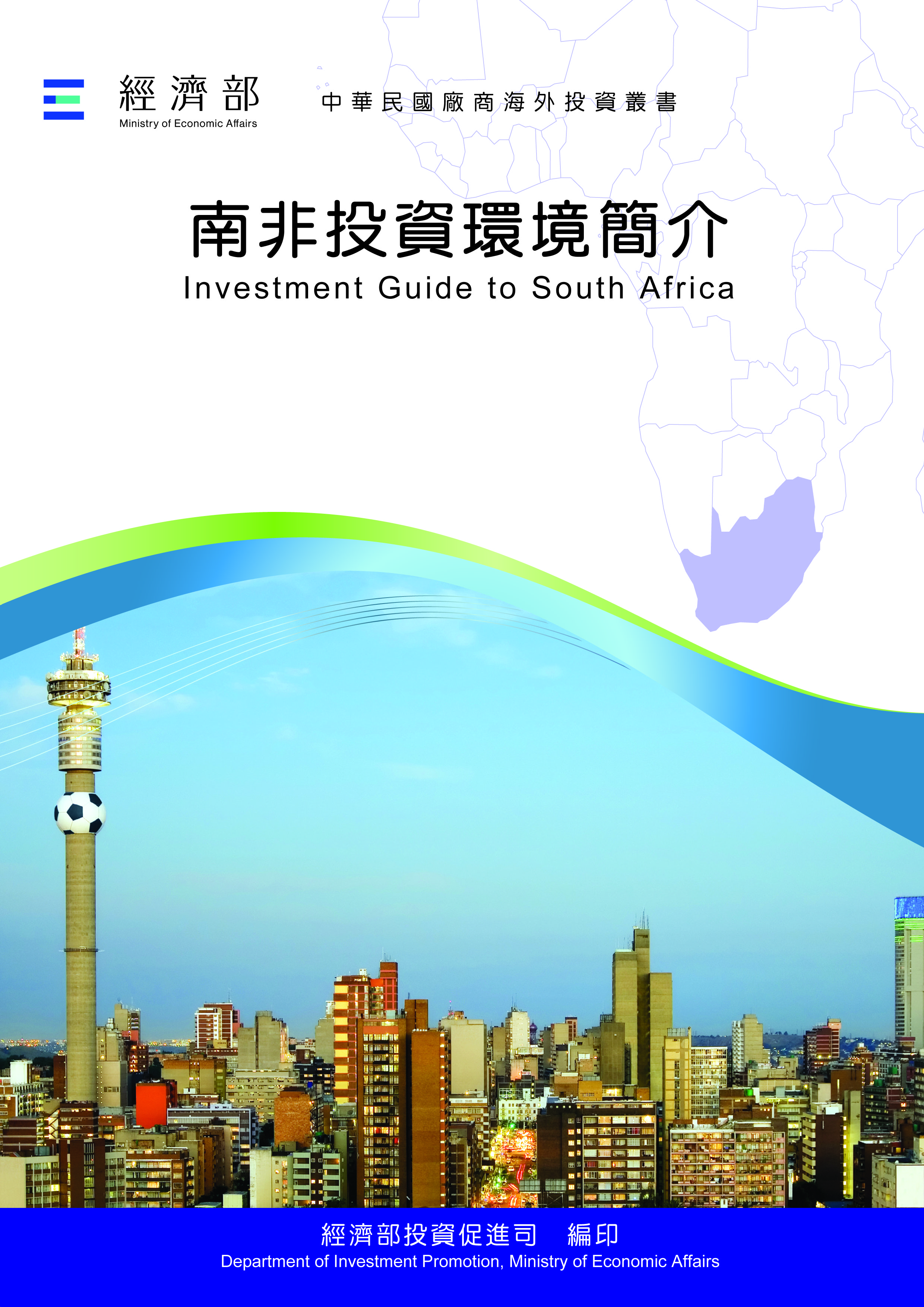 目　錄第壹章　自然人文環境	1第貳章　經濟環境	5第參章　外商在當地經營現況及投資機會	43第肆章　投資法規及程序	51第伍章　租稅及金融制度	59第陸章　基礎建設及成本	63第柒章　勞工	69第捌章　簽證、居留及移民	71第玖章　結論	75附錄一　我國在當地駐外單位及臺（華）商團體	81附錄二　當地重要投資相關機構	83附錄三　當地外人投資統計	84附錄四　我國廠商對當地國投資統計	85附錄五　參考資料	88南非基本資料表第壹章　自然人文環境一、自然環境南非共和國位於非洲大陸最南端，西濱大西洋，南臨印度洋，北界納米比亞、波札那、辛巴威，東北界莫三比克，史瓦帝尼、賴索托在其境內。南非總面積121萬9,090平方公里，約為臺灣之34倍。依據最新南非中央統計局人口估計結果，全國總人口為6,006萬人（其中黑人約占80.2%；白人約占8.4%；雜色人約占8.8%；印度及亞裔人約占2.5%）。南非地形擁有高山、平原、沙漠、森林等自然景觀；氣候溫和乾燥，年平均溫度約20℃，年平均雨量約464公釐。二、人文及社會環境（一）首　　府１、行政首都：普利托利亞（Pretoria），簡稱斐京，中央政府所在地，人口約250萬。２、立法首都：開普敦（Cape Town），國會所在地，開普敦大都會區人口約275萬。３、司法首都：布魯芳登（Bloemfontein），最高法院所在地，人口約87萬。（二）工商業中心１、約翰尼斯堡（Johannesburg）：簡稱約堡，係南非最大商業都市，人口約563萬。２、德班（Durban）：南非第一大商港，貨櫃集散中心，人口約372萬。３、開普敦：除為國會所在地外，亦為西開普省工商中心，南非最大漁港，觀光業亦甚發達。（三）種　　族南非係多種族國家，除歐、亞移民後裔外，尚有部落土著十餘種。（四）語　　言官方語言有12種，白人主要語言為英語及南非語（Afrikaans），黑人主要語言有祖魯語、柯薩語、索托語，另有印度裔使用之各類方言。三、政治環境南非政府為行政、立法、司法三權分立之民主共和政體。總統由間接選舉產生。1991年廢除種族隔離政策，1993年6月15日，經由多黨談判會議通過決議，訂於1994年4月27日舉行全國首次多種族參與之全民大選，選舉後成立「全國團結臨時政府」。南非國會議員有400席，由國民直接選舉產生；參議員有90席，由全國九省議會各選出10名。1996年10月，南非國會通過永久憲法，1997年2月4日正式實施，並設立憲法法庭，司法獨立。由於執政黨非洲民族議會黨（African National Congress, ANC）在中央執政不力，致使政府效能不彰及政策缺乏穩定性等，造成經濟情勢低迷，失業率激增，人民生活困苦，選民盼望改變，祖馬（Jacob Zuma）總統醜聞纏身，於2018年2月14日辭職下台，2019年5月南非進行第六次全民大選，非洲民族議會黨（African National Congress, ANC）以57.5%選票獲勝，黨主席拉瑪佛沙（Cyril Ramaphosa）出任總統；民主聯盟（Democratic Alliance）獲20.8%選票，仍為最大反對黨，自ANC分裂出來之極端政黨：經濟自由鬥士黨（Economic Freedom Fighters, EFF）獲10.8%選票，高於前次得票率6.35%。由於ANC及DA得票率均有下降，其他小黨得票率未見起伏，顯示景氣不佳導致部分選民改支持EFF極端政黨，其餘政黨尚有全國自由黨（NFP）、聯合民主陣線（UDM）及新自由陣線（Freedom Front Plus）等。南非於2021年11月1日舉行地方選舉，非洲民族議會之全國得票率為46%，低於2016年選舉的54%。這是非洲民族議會在歷次選舉中，得票率首度未過半，拉瑪佛沙總統出席在行政首都普利托利亞（Pretoria）舉行的正式結果宣布儀式時，提醒當選官員，「如果我們要打造一個嶄新美好的時代，我們身為領導者，就必須放下歧見，本著夥伴關係和共同目標的精神攜手合作」。非洲民族議會在213個城市中，於161個城市贏得多數席次，其餘由主要反對黨民主聯盟（Democratic Alliance）和印卡塔自由黨（Inkatha Freedom Party）等政黨掌握。第貳章　經濟環境一、經濟概況（一）南非政府存在人事費用過高、國營企業經營不善且債務不斷攀升、國營企業紓困擴大政府財政赤字等結構性因素，Ramaphosa自2019年5月當選總統以來改革步調仍過於緩慢，政府擴大支出以刺激景氣之效果不佳，加上無預警停電衝擊製造業產出，南非GDP成長欠缺動能。 （二） 南非國營電力公司Eskom燃煤發電廠日漸老舊，2020年受疫情及全國封鎖管制導致用電量大幅減少，Eskom表示將藉此機會積極保養老舊發電廠，然2021年仍採取限電措施，重創製造業、礦業及零售業景氣恢復。目前南非政府已允許私人發電自用制度，以滿足製造業及礦業等產業呼聲。（三）世界經濟論壇（World Economic Forum） 2022全球風險報告指出，南非因疫情實施封城措施雖然有效避免疫情擴大，對經濟亦造成嚴重衝擊，導致大量失業，2021年失業率達34.9%，儘管南非景氣持續恢復，2022年平均失業率為33.5%，低於2021年的34.3%，但高於2019年的28.7%。失業率於2016年後持續走高，於2021年第四季達到高峰35.3%，有790萬人失業。（四）南非2022年公布約堡證交所上市公司非執行董事薪酬報告，指出南非工薪階層與企業菁英之收入差距。該報告顯示55%的南非人生活在每月1,335蘭特貧窮線以下，而上市公司高階管理人員每月收入幾乎是貧窮線之110倍。法定最低工資為每小時21.69蘭特，相當於平均月薪3,630蘭特。南非上市公司董事長平均薪酬為每年176萬蘭特，中位年齡為64歲，另董事會成員的中位年齡為58歲，董事會傾向於僱用具相當經驗基礎和相關能力之人才。根據在約堡證交所上市的261家公司財務報表顯示上市公司董事長平均任期為 6 年，非執行董事平均任期為5 年。（五）國際信用評等公司標普（Standard & Poor’s）於2023年3月下調南非信用評級從正面（Positive）至穩定（Stable），其他國際評等機構可能效仿標普，在未來幾個月發出對南非經濟前景之警告信號。（六）美國將重新檢視低度開發國家及開發中國家名單，排除部分國家適用美國WTO「普遍優惠關稅措施」（GSP）承諾，且美國可能於2025年不再延長「非洲成長法案」（AGOA），因美國為南非第三大貿易夥伴，若南非對美國出口不再享有優惠貿易措施，將衝擊南非汽車及零配件、機械、礦產、醫療照護設備、電子產品、鞋類、農產品、紡織等產業。（七）南非拉瑪佛沙總統於2023年第五屆「南非投資會議」（South Africa Investment Conference）會上表示，2018年主持第一屆會議宣布盼在未來五年內吸引1.2兆南非幣外人投資預計可達成。其中過去四屆會議上投資者承諾投資金額共達1.14兆南非幣，本次會議則宣布將在2028年前未來五年間吸引2兆南非幣外人投資案。（八）南非投資環境面臨許多挑戰，包括能源供應、物流運輸效率低、欠缺技術性勞工及疫情衝擊，但相較其他非洲國家而言，南非基礎建設良好、法律體制完善、政府治理相對清廉、工業化程度極高與自然資源及礦產豐富等，總體而言仍是外國企業在非洲大陸投資首選。二、天然資源南非礦產資源豐富，儲量位居全球第5位，鉑族金屬、錳、鉻等資源儲量為世界第1位，螢石、鈦、蛭石、鋯礦資源儲量居世界第2位，另外還有大量的磷酸鹽、煤炭、鐵礦、鉛礦、鈾、銻、鎳礦資源。其中，黃金主要分布於維特沃特斯蘭德盆地（Witwatersrand Basin）；西北省出產鉑族金屬，同時也是南非大理石和氟石的重要生產基地；普馬蘭加省的灌木叢林地區（Bushveld Complex）之鉻礦藏量占世界儲量的一半以上；川斯瓦（Transvaal）一帶蘊藏世界上80%的錳礦儲藏；北開普省有豐富的銅礦、石棉、煤礦、鐵礦、鑽石等。過去南非黃金產量占世界總產量67%，然因過度開採，黃金礦區深度逐漸加深提高開採成本，如今南非黃金產量僅占全球總產量6%，南非黃金礦業已漸沒落。三、產業概況（一）礦業南非是全球礦產最豐富國家之一，其礦藏約占全非洲50%，主要礦產如金、鉻、鑽石、鉑金（含鈀金）等四種。現已確認蘊藏量並開採之礦產達70餘種，鉑族金屬、氟石、鉻之儲量居世界第1位，釩、錳、鋯居第2位，鈦居第4位，磷酸鹽礦、鈾、鉛、銻居第5位，煤、鋅居第8位，銅居第9位。南非地質歷史久遠，蘊藏豐富天然資源及礦產，1887年在南非金伯利（Kimberley）發現之金剛石（註：最主要火成岩之一）即金伯利岩（Kimberlite），常被發現在較古老之太古岩（archo），至少有25億年歷史。除鑽石礦產之外，尚有黃金、鈀金（Palladium,Pd）、鉑金（Platinum, Pt）、鐵礦、菱鎂礦（Magnesite）、滑石（Talc）、重晶石（Barite）與鉻雲母（Verdite）。世界聞名的Witwatersrand礦區，分布長約350公里，開採約50,055噸的金礦，南非93%的金礦由此開採；Bushveld Complex區蘊藏世界最多鉻（Chrome）、釩（Vanadium）與鉑金礦群（PMGs）等。為提升鉑金全球市占率，Mintek為南非獨立國家科學委員會與南非政府礦產資源部、科技部、貿工競爭部合作，廣泛運用奈米技術在採礦產業；此外，南非政府計劃提升本地鑽石產業利潤，預計於2023年增加鑽石自行切割與提煉比率達70%。南非金礦產量占世界黃金開採總量的6%；鉑金礦供應量約為全世界的50%，從辛巴威南部至Rustenburg與普利托利亞區域是主要的鉑金礦區；此外，更稀有但工業用途廣之鈀金（Palladium,Pd）南非蘊藏量居全球第一，約占90%（註：國際貴金屬交易市場僅有黃金、鉑金、鈀金及銀等4種商品）。南非主要礦產皆被歐美加及澳洲大礦業公司把持，並以跨國投資及併購等方式掌握供需及控制市場價格，例如DeBeers公司掌控鑽石、AngloGold公司掌控金礦（世界第1大）、AngloPlats公司掌控鉑金（世界第1大）、EyesizweCoal公司掌控煤礦等，雖然南非政府近年來積極推動礦業國有化政策，但礦產利益錯綜複雜，歐美等強國亦在幕後施壓，外界進入南非礦業市場恐不易。南非礦業工會力量近年不時聯合各地區礦場工人集體罷工以求調薪，產量短缺，且電價每年調增、電力供應不足及工資調漲幅度等因素亦使投資人望之怯步。據南非礦業委員會統計，南非採礦業僱用超過450,000名工人，其中35,000名是來自莫三比克、賴索托、辛巴威、安哥拉、尚比亞等鄰國之移民。南非礦業委員會Nikisi Lesufi於2022年3月表示，礦業無持續招募外國工人之規劃，將考慮逐步減少僱用外籍勞工。因屆齡退休之緣故，大部分外籍勞工將在未來五至十年內退休，到2030年，南非可能僅剩約5,000名外籍勞工。南非礦業委員會呼籲能礦部成立一個代表政府、雇主、勞工和地方代表的轉型委員會，按季度討論礦業轉型問題，俾利利害關係者深入瞭解礦業現況並協助轉型。採礦產業之固定成本係是任何產業部門中最高的，占總成本超過一半以上，儘管採礦產業占南非經濟僅約8.2%，惟該產業係大型雇主且係南非出口外匯收入主要來源，達3,480億南非幣，占出口總收入三分之一。（二）農牧業南非位於非洲最南端，處於南半球東經17-33度、南緯22-35度間，總面積約122萬平方公里，約為臺灣之34倍。南非共有豪登（Gauteng）、林波波（Limpopo）、普馬蘭加（Mpumalanga）、夸祖魯-那他省（KwaZulu Natal）、自由邦（Free State）、東開普（East Cape）、西開普省（Western Cape）、北開普（Northern Cape）、西北（North West）等九大省分，由於地域面積廣大，各地區可發展之農作物不盡相同。南非大部分地區為熱帶草原氣候，東部沿海為熱帶季風氣候，西南部開普平原為地中海型氣候，氣候溫和乾燥，年平均溫度約20°C，年平均雨量約464公釐。南非農業的生產限制主要為水資源，且降雨主要集中在夏季，故境內耕地僅占14%。南非為世界第12大柑橘類水果生產國、第二大柑橘類水果出口國，柑橘類水果生產區主要分布在東部沿海與西南部開普平原；葡萄、蘋果與西洋梨等落葉果樹主要產地則集中在西南部開普平原。南非亦生產熱帶水果，如荔枝、芒果，產地主要位在林波波省、普馬蘭加省與夸祖魯-那他省，另西開普省與東開普省同時也部分生產番石榴及鳳梨。葡萄酒是南非最大農產外銷商品，南非擁有將近10萬公頃之葡萄園，大部分位於西開普省，占全球產量之4%。南非葡萄酒產業對GDP之貢獻為400億南非幣，僱用近29萬人。根據南非葡萄酒公司（WoSA）數據，南非葡萄酒在2022年出口量為3.68億公升，出口金額99億南非幣，主要出口市場為英國、德國、美國、荷蘭，加拿大等國。畜牧業則主要集中在西部三分之二的國土。牲畜種類主要包括牛、綿羊、山羊、豬等，家禽主要有鴕鳥、肉雞等。主要產品有禽蛋、牛肉、鮮奶、乳製品、羊肉、豬肉、綿羊毛等。所需肉類85%自給，15%從納米比亞、波札那、史瓦帝尼等鄰國和澳大利亞、紐西蘭及歐洲國家進口。此外，南非國內小麥需求近半仰賴進口，國際小麥短缺可能影響南非需求，另俄羅斯為南非主要水果出口市場，2022年俄烏衝突可能導致南非柑橘、蘋果、水梨等水果出口減少。另南非Stellenbosch大學商學院2022年公布農業勞動趨勢與該部門促進就業之研究成果。該項研究亦評估農業發展與農民技能可能受到之阻礙。南非農業就業人數多年來在80萬至90萬人之間。南非農業商會（Agbiz）就此研究表示，政府因需擺脫碳密集型產業之需要，將尋求在農業創造更多就業機會。傳統認知為導入科技於農業後，更多的農業從事者恐失業。但研究指出新技術使新型農業對年輕人更具吸引力，將有助創造就業機會，例如水產養殖、垂直農業或防治水土流失等領域。Stellenbosch大學商學院指出，南非人中約50%無大學學歷，38%的人僅有大專學歷。未來農業需要溝通、客戶服務、系統思維、資訊管理與基礎土壤、生物學、植物和動物科學等技能。政府須推動對低技術工人之教育政策，以創造更多就業機會。（三）汽車工業南非汽車製造工業係南非排名於金融業與礦業之後的第三大重要產業，在南非產業中有舉足輕重的作用。南非貿工競爭部於2013年推動汽車生產發展方案（Automotive Production Development Programme, APDP），於2035年南非可擁有全球汽車工業1%的生產量，使南非汽車製造業為南非經濟發展發揮最大的效應。在重要投資案方面，日本卡車製造商五十鈴公司（Isuzu）於2018年併購通用汽車公司南非公司（GMSA）之製造及銷售部門，增加12億南非幣投資，且雙方依合約製造生產下一代D-Max貨車計畫（註：D-Max係該公司早期推出之農用貨車）。未來所需零配件將由當地零件供應商提供，估計當地零配件供應將可獲得約2億美元訂單。五十鈴公司位於伊莉莎白港（Port Elizabeth）之Struandale汽車裝配廠係該公司在日本以外之唯一全資裝配廠，主要生產中型貨車、公共汽車和麵包車。五十鈴公司雖未透露推出新D-Max貨車之日期，惟因多數貨車系列之使用壽命為10年，因此應於2023年汰換。目前該公司Struandale廠之D-Max貨車年產能約70,000輛。推估新型貨車生產後，產能增加介於20,000至29,000輛。在電動車方面，BMW南非汽車公司表示，電動汽車係未來汽車市場主力，目前南非進口汽油或柴油汽車需繳18%關稅；而電動汽車（EV）卻須繳交25%關稅，呼籲政府應採取積極獎勵措施擴大國內電動車需求，並將電動車發展納入汽車產業行動計畫（Automotive Master Plan），而非要求南非汽車產業需先證明其在未來電動車市場之角色。南非政府雖對外表示希望增加電動車數量，但實際上卻未降低關稅。因此應由政府與企業共同採取行動推廣電動車，例如大型零售商，包括Pick n Pay和Woolworths，均希望在客戶停車場安裝充電站，且南非航空3個主要國際機場（約翰尼斯堡、開普敦及德班），亦於近期為旅客提供充電站服務。在整體汽車產業政策方面，茲瓦尼（Tshwane）汽車經濟特區於2021年6月完工，位於豪登省普利托利亞北郊，占地約162公頃，為非洲第一個以汽車產業為主之經濟特區，鄰近南非福特組裝廠，距離Rosslyn汽配園區約30公里。該特區對外交通道路網絡完整，透過N3高速公路連接德班港，透過N1高速公路連接開普敦，相關公路網絡可連接波札那、史瓦帝尼、賴索托、尚比亞等其他南部非洲共同體成員國。南非貿工競爭部表示，該部已投資25億南非幣興建茲瓦尼汽車經濟特區所需之道路等基礎建設，工程進度已達70%，促成南非福特公司在該特區投資160億南非幣興建汽車組裝廠，另有三家零配件製造商進駐，預計未來將再吸引其他汽配廠商投資43億南非幣設置生產線。未來將興建連接該特區及東開普省伊莉莎白港之高運量快速鐵路（High Capacity Rail Corridor），協助福特公司等汽車公司紓解出口壓力，避免過度仰賴德班港。該部表示該特區約45%之基礎建設計畫發包給662家中小企業，另有2,500萬南非幣預算用於勞工技職教育訓練，據福特公司表示目前已創造8,000個工作機會，預期未來將再僱用20,000人。汽車工業發展中心（AIDC）屬係豪登省發展局之子公司，為茲瓦尼汽車經濟特區之指定運營商，代表豪登省政府推動非洲汽車城目標，期能達到每年組裝60萬輛汽車之產能。該中心表示，已有18家公司申請進駐該經濟特區，包括福特汽車公司、BMW集團南非公司、日產汽車等3個跨國公司。南非模具製造協會表示：政府、汽車製造公司與汽車零配件公司的關係良好，然而這些企業為外國所擁有，無助本地供應鏈，因為本地所需的是人才訓練與發展，所謂「本土生產」成車外銷的汽車零配件，本土供應製造率僅35%，其他65%汽車零組件自不同國家進口。南非豪登省份的汽車製造公司每年進口80億南非幣（約6.8億美金）汽車零配件。汽車零組件製造協會Naacam會員140家，其中一半的會員為車廠1階供應商，南非主要零配件製造廠約有220家，主要廠商為Metair（電瓶、冷媒轉換器、汽車水箱），Dorbyl（凸輪軸、坐椅），Feltex（汽車地毯、皮革座椅）和Bloxwitch（引擎罩、坐椅）等公司。南非汽車整車進口關稅目前為25%，汽車零件稅率15%，部分電子零配件免稅，輪胎0%-43%，鈑金20%。南非競爭委員會（Competition Commission）宣布，為促進汽車維修市場競爭，避免被大型汽車經銷商保養廠壟斷，降低維修價格，車主在保固期間將汽車送往非經銷商所屬保養廠維修保養後即不適用保固之規定屬不正競爭，妨礙新業者進入試場，該委員會業於2020年2月公告新指導原則供公眾評論，自2021年7月起生效實施。該指導原則旨在協助汽車售後服務市場之中小企業與黑人企業進入市場，提升包容性與鼓勵競爭。未來保固期間內車主仍可前往其他保養廠進行維修保養，車主可選擇更換原廠或副廠零件，經銷商保養廠必須認證其他保養廠進行之維修保養。南非After Market（AM）汽車零件主要通路商銷售有MIDAS、Auto Zone、Engineparts、Gaydon集團，依Southern African Legal Information Institute所提供的資料，Midas產品市占率20.07%、Autozone達18.52%，Engineparts及Gaydon各為4.5%的市占率，各公司及相關臺商業者簡介如下：１、MIDAS Group成立於1954年，1986年股票上市，在全國有逾10個發貨中心，連鎖店包括MIDAS PART CENTER、MOTOLEK、ADCO及CBS等總共329家店面，員工逾1,400人，年營業額43億南非幣（約3億5,300萬美元）。該公司的進口零件中約10%來自臺灣，20%來自大陸，在臺灣及大陸有貿易商與其配合，但亦歡迎廠商直接與其洽談，2009年引進Imperial入股，目前Imperial控股公司擁有MIDAS Group 100%的股權。該集團詳情可參考http://www.midasgroup.co.za/網站。２、Auto Zone為Super Group子公司，該集團於1987年成立，1996年成為上市公司，總資產達11億美元，營收14億美元左右，員工達7,000人，該公司連鎖供應系統包括以銷售五金工具為主的MICA（180家店面），及以汽車零配件為主的Auto Zone，公司品牌包括FEMO（引擎零件）、AutoKraft（汽車配件）、AmPro（手工具）、Spirex（車體鈑金、油、化學）、Ecotech（電子電路）等，該公司有85家自營店Autozone，8家大型旗艦店Autozone Hyper（內附雅座免費提供咖啡及茶）、QSV（引擎及重貨物車零件）及78家加盟店AZ。據Super Group表示該公司產品20%直接自國外進口，其餘80%在南非當地購買（含由其他代理商進口至當地），進口之零配件中約20%自臺灣進口。３、Engineparts成立於1978年，總部位於自由省的布魯芳登市（Bloemfontein），為當地主要汽車引擎零組件批發商，產品主要以汽缸床墊片組、引擎傳動軸及活塞為主。４、Gaydon成立50餘年，總部位於德班，在主要城市皆設有倉庫，其中以德班（總面積1萬1,000平方公尺）及約翰尼斯堡（4,000平方公尺）最大。主要進口引擎零組件，其他產品還包括有：煞車系統組件、活塞及一些配件。該公司全國共有2,000家經銷商。2003年成立INKOSI加盟店，5年時間就已成長到22家。據該公司表示，20多年前就已向我國進口汽車零配件產品一直到今日。５、臺商業者在南非汽車零配件市場頗為活躍，如約堡的MIT、CATO、Grandmark等公司皆以車體鈑金及車燈為主，，Orient Collection Imports以進口冷氣之冷卻系統為主，開普敦有Readys公司、德班有Hou-I公司皆為經營汽車零配件廠商。在未來展望方面，中國大陸汽車工業年約供應南非160億南非幣汽車零件產品，係僅次德國之第2大汽車零部件供應國。中國大陸汽車零組件雖多屬售後維修市場，惟仍有部分直接供應BMW、VW、豐田、福特等公司當地一線組裝廠。南非整體汽車產業約有60%零組件依賴進口，南非汽車產業占南非製造業產值30%，占出口總額14.5%，占GDP約7%；且該產業僱用約12萬名員工，倘若加計衛星產業，總就業人數約達80萬人。另南非汽車工業協會（Naamsa）於2023年3月表示，烏克蘭危機對南非幣、油價、食品價格、金融市場等影響深遠，因此南非儲備銀行可能更早與更大幅度地升息以抑制通貨膨脹。另Naamsa稱，烏克蘭將衝擊全球供應鏈，不僅會對國內經濟造成成本上揚之影響，亦會對市場面形成負面影響。（四）機械及模具業南非機械類產品主要以進口為主，僅少數廠商生產金屬板成型機械（Sheet Metal Forming）。主要進口來源為中國大陸、德國、美國、日本、義大利、越南、英國及法國，而臺灣出口南非機械主要的項目為機器零件及附件、自動資料處理機、機動車輛電氣照明或信號設備、橡膠或塑膠加工機、切削金屬用車床、金屬加工用綜合加工機、木材加工工具機、工具機零件及附件、鍛造金屬加工工具機等。南非機械相關主要展覽有Electra Mining Africa及Propak Africa。Electra Mining Africa從1968年創辦，每兩年舉辦一次，係由Specialized展覽公司主辦，為南非最專業的礦業設備、機械與工程展覽會，且獲得UFI國際專業展覽認證，而Propak Africa為南非食品加工機械和包裝機械展。依據南非模具公會指出（Tooling Association of Southern Africa，簡稱；TASA），南非模具工業每年約150億南非幣，其中包含附加的維修服務約20億南非幣。汽車模具與包裝工業模具，總共占總體市場的90%。南非的模具工業和精密加工產業在過去25年中受限於該行業技短缺和生產效率降低失去競爭能力。南非模具公會與貿工競爭部致力恢復及增長南非模具業市場之需求。汽車行業，在包裝、能源、軌道，醫療和航空領域都將有所發展。南非本土模具供應能力不足。目前南非模具市場需求，僅20%可由國內模具製造商提供，其餘80%均依賴進口，主要進口國為德國與中國大陸。汽車零配件製造商Ramsay生產工程公司出口供貨英國的Jaguar and Land Rover汽車零配件。該廠製造金屬沖壓與成型、塑膠射出成型、汽車皮革裁修、其他汽車零配件組裝、工業模具製造。該產業每年進口超過南非幣43億的模具產品，如夾具（jigs）與壓模（dies），南非若自行製造模具，每個模具將可增加下游製造業25個工作機會。Ramsay公司製造BMW與Ford汽車的儀表板金屬骨架。其他外國公司Toyota, Tata and LG亦在南非設廠，這表示機械模具技術人員需求增加，南非模具公會與貿工競爭部推行之The National Tooling Initiative Programme方案，盼每年可訓練1,000至2,000位技術人員。（五）能源產業為響應全球綠化趨勢及改善全國供電不足近年來南非政府亦積極推廣再生能源。南非國家建設白皮書（The National Development Plan, 或稱NDP）規劃至2030年，期望至少95%南非人口可方便取得電力，並設能源部門透過建設能源基礎設施促進經濟成長。提出計畫包括使用煤氣及其他再生能源如風力、太陽能以及水力發電來取代煤炭，並將提供至2020年約44,000 Megawatts（MWs或MW）的電力。南非年平均日照超過2,500小時，日平均太陽輻射度（solar-radiation levels）在4.5kWh/㎡與6.5kWh/㎡之間，南非的年日照（Annual 24-hour）全球太陽輻射平均值約為220W/㎡，較美國部分區域的150W/㎡，與歐洲的100W/㎡都高出很多。因此，南非的太陽能發展潛力大。南非內閣已於2019年10月批准長期電力計畫之整合資源計畫（Integrated Resource Plan, IRP），確認南非2030年之長期電力能源結構暨政策。依據南非目前能源現況及降低碳排放之國際義務所制定，該計畫主要在建立多元化能源組合之政策框架，以減少對單一或少數主要能源之依賴。未來南非擬於2030年達到燃煤火力發電降至43%、增加風力及太陽能達33%，水利及其他電力供應占24%。在太陽能方面，據南非能礦部報告顯示，南非再生能源市場已吸引約1,926億南非幣的投資，其中28%來自國外。目前南非當地著名的太陽能電池公司分別為Dixion Premium Batteries（Dixion品牌）、FreedomLite（Freedomwon品牌）、Metac SA（Pty）Ltd（EcoPower品牌）、SolarMD（Mypower24品牌）。另依據南非能礦部研究顯示，南非太陽能及風力發電供電量相當於2017年同期的10倍以上。南非BioTherm公司表示，自2017年起該公司供應南非電力公司約250MW電力，足夠25萬個家庭使用。該公司曾獲得以下標案：120MW金色峽谷風力發電廠（Golden Valley Wind）、45MW Aggeneys太陽能發電廠、86MW的Konkoonsies II太陽能發電廠，總投資額達45億南非幣，共計創造800個就業機會。此外，該公司亦成功拓展尚比亞（Zambia）、布吉納法索（Burkina Faso）及烏干達（Ugandan）等其他非洲市場。南非在2010年至2030年整合資源方案中將發展9,600MW核能發電，競標的國家包括美國、南韓、俄羅斯、法國與中國大陸，採購過程將公平、透明化與維持競爭力，目標在2023年前淘汰目前部分發電廠，並啟動使用新廠。與剛果共和國的水力發電Grand Inga計畫中，將發展4萬4,000MW電力，南非將使用超過1萬2,000MW電力。2014年3月南非核能公司與中國廣核公司（China General Nuclear Power Corporation）及國家核電技術公司（State Nuclear Power Technology Corporation）簽署一份技術發展與訓練協議書，將讓南非年輕人有機會在95%政府資助的中國大陸大學，深造學習核能與其他專業能源領域。南非石油資源有限，約60%原油從中東與非洲進口，本地約5%燃料從天然氣生產，約35%從煤生產，本地約提煉50%原油，進口約10%的提煉原油。南非現有6家煉油廠，原油為Chevron SA、Engen、Sasol、Total SA、Shell及BP。其中Sasol也參與煤炭和天然氣，而Petro SA僅參與天然氣。未來南非電力公司Eskom柴油渦輪機發電將改採用天然氣。南非未來發展再生能源，需透過天然氣能源予以補充，作為電源基載，俾提供基本電力負荷並提高峰期容量。依據全球照明市場趨勢報告顯示，南非本土總體照明市場規模每年約50億南非幣，包括街燈、水銀燈、工業及商業照明、照明控制盤、家庭以及其他特殊照明，其中家庭及商業照明兩項市場規模各約10億南非幣。經濟規模因素使得南非並不足以支撐發展本土照明自製與研究，因此南非照明市場是由國際型公司所主導，例如：飛利浦（Phillips）與歐司朗（Osram）。由於南非國營電力公司Eskom不定期大規模限電，因此，南非政府目前已開始採取措施尋找其他電力來源與獨立電廠供應商（Independent Power Producer），以解決停電對經濟帶來之衝擊，包括修正電力法將自用發電門檻自1MW提高至100MW，開放私人賣電，並開放約翰尼斯堡、開普敦等城市向獨立發電商購電。南非政府積極分散發電來源，避免過度依賴Eskom電力公司，政府再生能源獨立發電商計畫（Renewable Energy Independent Power Producer Programme）目前已進行最後階段採購，將可再獲得2,500MW再生能源發電，價格為4.73南非幣千瓦/小時，此為南非採購再生能源以來最低價格，亦為全球最低價格。據悉，南非獨立電廠供應商業者約已投資近2,100億南非幣生產綠色電力，並售予Eskom電力公司。Kathu太陽能公園公司執行長Cedric Faye表示，其位於北開普敦省100MW太陽光電廠可迅速提供廉價電力，惟目前受限於購電協議，導致無法提供Eskom更廉價之綠電。風能業者亦提議取消所有運營風電場之電源限制，以期能釋放500MW額外容量。南非風能協會表示，倘若能取消限制，政府可自該等電廠購買低至40c/kWh之剩餘能源。尤其目前Eskom平均電價為90c/kWh，惟此種電價並未反映實際成本。綜合IPP業者之建議，渠等均認為南非IPP辦公室應採用躉購電價（feed-in tariff），針對不同技術之電力供應，提供合理電價，並以競價／競標方式，提供電力供應商公開合理之競爭市場。倘若不急迫採取相關措施，南非電力供應所及影響將危及其整體經濟及金融。 南非PwC國際會計公司表示，世界各國使用之能源90%來自石化燃料及天然氣，目前氫燃料被認為是取代石化燃料及減少碳排之最佳替代能源，減碳排效果遠優於其他再生能源，國際市場對氫燃料需求逐漸增加。目前在南非氫燃料科技主要應用於白金礦產業採用之氫燃料電池儲，未來亦能應用於交通運輸及發電，滿足產業能源需求，有效減少碳排量。南非溫室氣體排放量為世界第12大，政府積極推動減碳排計畫，2019年起開徵碳稅，預計2023年將開徵第二階段碳稅。南非依據2012國家發展計畫，預計於2025年將溫室氣體排放減半至5.4億公噸，2030年減至4.2億公噸，2050年達成零排放目標。英、美、德、法及歐盟在2021年第26屆聯合國氣候變化大會（COP26）上提出提供85億美元支持南非進行為期5年的公正能源轉型，南非隨後在出席COP27前公布2023-2027公正能源轉型投資計畫，將大力發展電力（Electricity）、新能源車輛（New Energy Vehicle）與綠氫（Green Hydrogen）三大領域，以及相關技能與培訓，致力在2030年減少碳排放量至350至420公噸二氧化碳當量（Mt CO2 eq）。預計所需資金約為1.5兆南非幣，資金來源主要為已開發國家、民間投資者、政府、國際開發銀行。（六）資通訊產業依據Independent Communication Authority of SA報導指出，南非目前90%人口是用3G，75%人口使用4G，而53.4%人口使用網路，約1,500萬人口使用社群網站，占總人口數27%，其中1,300萬人口以手機方式使用社群網站。南非自2015年起指定Telkom南非電訊公司領導發展寬頻網路建設。通訊郵政部將與企業、黑人城鎮與鄉下生意人合作發展小型、中型與大型企業（SMME），目的在於扭轉南非目前的資訊通訊產業產品與服務的進口地位。依據南非媒體網站Worldstop export資料顯示，資通訊產業進口總額共計447億南非幣，該產業目前製造業虛弱、設計不足、缺乏技術人員、產業協會不健全、本地市場充次國外品牌產品、新的電視證照方案無法落實等原因，成為該產業發展的阻礙。然而附加產業製造業仍有發展潛力，例如：網路分享器、低價位平板手機與一般手機、遙控系統與安全設備、銀行與金融業軟硬體系統、矽處理的光纖光學、整合電路、太陽能原件、電子安全設備與服務、以及軟體週邊設備，政府需支持生產低價位產品、行動雲端平台，俾利出口其他非洲國家與發展中國家的市場。另外，聚集公共部門的需求、促進生產與採購當地製造的產品，使用特別經濟區域，提供政府所需，結合企業、加強支持與領導擴展本地電子製造產業。依據市場預測顧問公司（International Data Corporation；IDC）預估，消費者、金融、政府主導，南非金融市場包括銀行業、保險業、保全業與投資業，是第二大高科技消費市場，驅使可動性與安全性上的投資增加。因著傳統商業管道減少，南非的行動電話銀行的便利性，是服務一般人、偏遠無法去銀行或不使用電腦客戶的主要管道。儘管南非經濟情況持續脆弱，南非未來的高科技產業仍舊會繼續成長。個人消費者、金融業、通訊業與政府部門將持續是高科技業的最大客戶，而且將會在交通、公益事業與健康部門方面的發展。在資訊產品方面，南非電腦業主要品牌包括Hewlett-Packard、Acer、Dell及Mustek等，多數係進口零組件後於本地組裝成機，惟電腦DIY市場不像臺灣普遍，我商應有發展空間，但宜與當地經銷商合作爭取商機。由於南非資通訊產業市場潛力無窮，許多大型國際企業例如IBM、Unisys、微軟、英特爾、Systems Application Protocol（SAP）、Dell、Novell、Compaq、西門子、Alcatel、Ericsson、Altech、Grintek、Spescom、Tellumat與Marconi等紛紛前來設立分公司，除開拓本地市場外，並拓展廣大非洲市場。Google於2022年3月表示，將架設非洲網路電纜從多哥延伸至南非，此電纜項目係重大數位基礎設施轉型計畫，將為多哥及西非數百萬人創造更高速與負擔得起的網路環境。該電纜亦將途經奈及利亞與納米比亞，最終到達南非開普敦。（七）醫療產業Fitch Solutions預計南非醫療保健市場從2017年起在五年內以4.7%的年增率成長，到2027年將達到471億美元。南非中產階級人數持續增加，預期未來市場具潛力，開普敦、約翰尼斯堡等主要都會之醫療器材市場前景看好，南非95%的醫療消耗品主要從全球連鎖企業公司進口，本地製造的產品僅能夾縫中求生存或出口，礙於本地製造產品成本較高，業者多傾向進口低價商品維持運作。本地製造產品通常為低科技與低價值的設備，例如手術產品與消耗針頭。超過80%的中小型企業，需與Johnson & Johnson, GE, Siemens and Medtronic競爭。南非的醫療設備產業由國際製造公司的分公司、代理人、經銷商、本地製造商、批發商與零售商進口。使用者含醫療保健中心，例如：私人醫院集團、公共保健中心，以及個人健康專家，例如一般執業醫師。醫療設備的相關產業包括IT公司、醫療設備維修公司、醫藥業與化工業。許多醫療器材亦經過南非之代理商進口後再轉出口至南部非洲各國。根據南非醫療設備產業協會（South African Medical Device Industry Association）研究顯示：47位會員平均營業額為83億南非幣，估計南非醫療設備產業平均每年大約為100億南非幣。該協會代表大約160家製造商與供應商，約提供30萬種不同醫療設備。本地該產業超過700家公司，僱用4,000人。另外，南非醫療美容市場也正蓬勃發展，醫美手術現已成為時尚趨勢，特別是在年輕人當中。南非在非侵入性的手術，最近幾年增加780%，特別是黑人族群中的男性與女性所選擇的醫美手術。目前在南非進行一次豐胸手術費用約在3萬4,000~4萬南非幣之間，而薄唇手術收費則在4,000~1萬5,000南非幣之間，相較於歐陸手術費用降低許多，故也吸引許多由歐洲前來南非進行醫療旅遊的遊客。由於2019年12月南非醫療計畫委員會（Council for Medical Schemes, CMS）宣布自2021年3月後，將不再允許任何初級健康保險計畫，將其縮減為更便宜之傳統醫療制度套案（註：CMS是一個法定醫療監督機構，負責監督1,600億南非幣預算之醫療制度產業，涵蓋892萬生命利益。）。此即取消基本（初級）醫療健康保險及低成本醫療福利制度，南非醫療保健資助人委員會（BHF）與健康資助人協會（HFA）向CMS提起上訴。因初級健康保險之保費成本係傳統醫療制度之一小部分，其福利較少，但卻是主要透過由雇主補貼，此將影響雇主為員工所購買之初級健康保險。南非最大醫療保險公司Discovery於2023年2月表示，從4月1日起醫療保險費用調漲9.9%。主因係全球高通膨增加食品、燃料和水電費用。南非工資成長低於消費者物價指數成長，且南非失業率居高不下，南非保戶負擔沉重。（八）銀行服務業南非銀行業相當發達，在南非政府及金融法規管控情況下，各銀行運用嚴格的風險管理體制和優良的公司治理系統推展各類業務，也因此在2008年全球金融風暴時，受影響程度遠低於其他國家之銀行業。在南非銀行金融服務業約占南非經濟之11.7%，僱用人數達26.4萬人，約為就業人口之6.3%。南非目前零售銀行市場主要由四大銀行聯合壟斷，該4家銀行是南非聯合銀行（ABSA），南非標準銀行，第一國民銀行（FNB）和Nedbank銀行，上述4大銀行集團總資產為2.5兆南非幣，約占銀行業總資產的84.6%。另新成立之南非本地銀行Capitec Bank規模較其他4大銀行小，但以服務費低、存款利率高等優勢，迅速擴張並吸引眾多南非黑人中低收入戶成為其客戶。南非在電子銀行系統，預付系統，稅收管理和防詐欺系統等方面也處於世界領先地位。我國臺灣銀行在南非設有分行，對我臺商進行各項存款、借貸、換匯及貿易融資等服務，臺灣銀行南非分行提供臺商及國人相當大的便利。南非Nedbank銀行為保持市占率，抵抗市場新進入者如Discovery銀行、TymeBank等數位銀行之競爭，推出新電商平臺unlocked.me，以年輕人為目標客群，有加值服務，不收取月費，消費者如僅使用該銀行數位平臺及用卡付款亦免支付交易費，待將來年輕人開始工作有收入後，再進一步提供該銀行全系列之金融商品，例如房貸及車貸等。南非標準銀行於2022年3月公布該行整體收益，2022年度增長37%，收益達342億南非幣。標準銀行在非洲大陸設立之據點使其可觸及非洲市場約7億客戶，這尚未包括南蘇丹與衣索比亞，標準銀行該地區仍處發展階段，但可能為標準銀行帶來1.26 億潛在客戶。鑒於信用卡使用頻率增加，為協助中小企業降低現金使用之風險，南非新創金融科技公司YOCO與歐洲及美國創投公司合作開發行動式刷卡機（card-swipes），便利中小企業使用。據斐國Business Day報導，刷卡機普遍存在主要的購物中心或零售商，但相對小型商家仍使用率不高。據市場分析指出，在100萬正式註冊企業及400萬獨資企業中，僅有350,000使用信用卡刷卡設備。顯示，中小企業及微型企業有其需求，Yoco客戶80%係首次使用設備，其他20%客戶因收款地點不同而有此需求。此方式將有助於南非中小企業有效將現金交易轉為信用卡（註：降低商家使用現金遭搶）Yoco公司籌集了1,600萬美元（約合2.42億南非幣），希望推出一款名為Yoco Go的小型設備來擴大業務範圍。目前Yoco已有50,000個客戶。新一代刷卡設備可接受Visa和Master card付款、點擊付款和晶片付款（TAP-AndCHIP），體積小，可隨身攜帶，此將有助於活絡斐國商業活動。依據Catalyst基金估計，全球約30億人口無法享有全球金融系統服務。摩根大通慈善基金會和英國UK-AID機構承諾出資2.15億美元援助南非Meerkat債務諮詢公司，協助消費者逐漸減少債務依賴，並改善財務狀況。另一家為Spoon公司，為協助互助會（stokvel）之線上管理公司，為傳統互助會帶來更多透明度及安全性。南非Capitec銀行表示，將不再授予短期信用（1-4個月）。根據《國家信貸法》，此類金融產品每月最多可收取5%利息，惟Capitec將對最高25萬南非幣貸款提供20%或更低的利率，可能低至13.45%。因此，Capitec推動以「目的」導向之貸款商品，例如房屋裝修、與教育有關貸款或緊急資金等。另Capitec已與全國80多個汽車經銷商簽署協議，推出汽車貸款市場。（九）觀光旅遊業南非自然風景優美，旅遊資源豐富，設施完善。擁有21個國家公園，眾多的野生動物和宜人的氣候，使其成為熱門旅遊目的地。全國有700多家大飯店，2,800多家大小賓館、旅館及10,000多家餐廳。旅遊景點主要集中於東北部和東、南沿海地區。生態旅遊與民俗旅遊是南非旅遊業兩大最主要的增長點。旅遊業成為當前南非發展最快的行業之一，產值約占國內生產總值的8%，從業人員達120萬人，是南非第三大外匯收入和就業部門。南非旅遊部發布指出，南非擁有全非洲最大的旅行及旅遊產業，2019年旅遊業占南非整體經濟比例為3.7%，比例高於農業、公用事業（電力、天然氣和水）與營造業。旅遊活動相關支出在2019年直接為南非經濟貢獻4,515億南非幣，南非國內游客占南非旅遊支出最大宗，占4,515億南非幣的73%，外國遊客占27%。旅遊業直接僱用南非總勞動力之4.7%，2019年旅遊業僱用773,533人，亦即南非每21名勞工中約有1人從事旅遊業。南非2020年為防治疫情宣布全國封鎖政策，重創南非觀光業，南非觀光部、南非觀光企業協會及世界銀行國際金融公司（International Finance Corporation）調查1,610家企業（其中62%受訪企業產業資歷超過10年）顯示，自實行全國封鎖後，69%企業暫時停止營業，58%企業已申請縮小營業規模。此外58%企業表示2020年3月無法支付貸款，54%則表示2020年3月無法支付水電等固定成本。69%受訪企業已申請紓困，惟渠等表示目前申請核准比例甚低，此外受訪企業亦認為相關紓困措施能提供之益處不甚清楚，或紓困措施助益有限。由於大量企業倒閉及裁員。因南非於2021年11月發現新變種病毒Omicron，致英國、美國與其他歐洲國家頒布旅行禁令回應，使南非幣匯率暴跌。因該變種病毒在波札那、香港、英國與比利時亦出現，英國於11月25日宣布將禁止來自南非、波札那、史瓦帝尼、賴索托、納米比亞與辛巴威航班及旅客。許多國家效仿，包括德國、新加坡、以色列、荷蘭、法國和美國。南非總統Cyril Ramaphosa指責上述國家在發現 Omicron變種後禁止該地區旅行之行為，表示南非應該受到讚揚，因為南非提醒世界注意Omicron變種，不應該因此受其他國家歧視。渠另稱，上述國家實施之禁令違背了G20羅馬峰會同意開放旅遊和重振旅遊業的精神，此舉係不公平與歧視，呼籲該等國家取消禁令。南非開普敦市觀光局2021年12月表示，發現Omicron變種病毒後導致旅客取消訂房及航班，已造南部非洲觀光協會（Southern Africa Tourism Services Association）、南非旅宿聯合會（Federated Hospitality Association of South Africa）等觀光公協會會員超過2億南非幣損失。在新病毒被發現前，調查顯示67%南非人民計劃出國或國內旅遊，比例遠高於2020年。截至2022年3月資料顯示，儘管大多數國家對南非旅行限制終於放寬，但葡萄牙、義大利與日本等國家在解除旅行禁令與檢疫措施方面極其緩慢。南非的旅遊業2023年1月顯著增長，國外入境人數為110萬人，其中100萬人為觀光客，主要來源國為辛巴威、莫三比克、賴索托與其他南部非洲國家，占觀光客總數之66.6%，歐美遊客則以英國、德國與美國為主。四、政府之重要經濟措施及經濟展望（一）國家發展計畫（National Development Plan）南非前總統祖馬（Jacob Zuma）於2010年5月成立國家發展委員會（National Planning Commission），進行國家長遠發展規劃。該委員會在2011年提出規劃之國家發展計畫（National Development Plan），旨在2030年前消除貧困並減少不平等待遇。南非自1994年開始進行經濟改革，中產階級數量已超過400萬人，黑人經濟能力至今已有明顯提升，但大部分人民之生計仍倍感艱辛，主要原因係政府未創造足夠之就業機會，因此南非政府所提出之國家發展計畫計畫將可協助促進南非經濟永續成長，創造就業，提高民眾生活水準。（二）實施汽車獎勵措施協助產業發展南非將於2020年實施「新汽車產業總體計畫」（Automobile Masterplan），取代2013年以來所實施的「汽車生產暨發展計畫」（Automotive Production and Development Program, APDP），以就業及生產增加一倍、增加當地勞動力50%，並培養新一代黑人汽車產業家等為目標。自2021年實施至2035年，提供汽車產業之製造及投資促進獎勵措施。該計畫以提供補助方式，鼓勵車廠符合「擴大黑人就業政策」（Broad-based Black Economic Empowerment, B-BBEE）標準，鼓勵車廠將自製率（Local Content）自39%提升至60%。該新汽車產業計畫預計將創造12萬個工作機會，就業人數提升至24萬人，汽車產量推升至140萬輛，達到南非汽車產量將占全球汽車產量1%之目標。（三）2030年布料紡織鞋類及皮革零售及產業加值鏈總體計畫（Retail-Clothing, Textile, Footwear and Leather Value Chain Master Plan to 2030）南非貿工競爭部於2019年11月公布「2030年布料紡織鞋類及皮革零售業及產業加值鏈總體計畫」，盼藉由鼓勵本地零售業者及中間商採購南非產品（或半成品），建立布料、紡織、鞋類及皮革產業鏈及其價值，計畫至2030年前在製造部門及零售部門共創造至少33.3萬個工作機會，相關措施包括：１、擴大國內零售市場需求：協助發展及推廣南非自我品牌、提升本土設計及製造能力、推廣「本土採購」（Buy Local）概念，計畫於2030年將國內市場價值提升至2,500億南非幣。２、提升零售商本土採購比例：透過清楚定義本地產品，由零售商標示可代替進口品之南非本地產品，強化上下游供應關係，盼將本土產品占比提升至零售市場之65%。３、積極打擊非法進口品：協助南非國稅局查緝原產地證明不實及虛報價格等非法進口行為。４、整合產銷循環，盼減少過度生產或供應不足窘境，達到最佳供應效率。５、促進本土產業價值鏈轉型：透過「擴大黑人經濟力法」（B-BBEE）鼓勵產業供應鏈僱用更多黑人勞工，協助更多黑人中小微型企業進入產業鏈。６、優化產業競爭力：通盤檢討產業勞動技術缺口，制定短中長期勞動訓練計畫方案，政府透過提供資金或補助利息方式協助產業升級轉型，強化競爭力。（四）養雞產業行動計畫南非自1990年代民主化後國民收入逐漸提升，對雞肉需求日漸提高，惟因國內產能無法滿足國內市場需求，加上巴西等國家進口雞肉衝擊國內產業發展，爰南非貿工競爭部與農業土地改革鄉村發展部於2019年11月公布「養雞產業行動計畫」（Poultry Sector Master Plan），盼透過該行動計畫協助養雞產業升級轉型，降低營業成本，提高產量以滿足國內外市場，相關措施包括：１、南非養雞協會（South Africa Poultry Association, SAPA）及南非穀物協會（Grain SA）協調盤點每年穀物飼料需求及供應，以降低養雞成本。２、鼓勵養雞業者投資更新養雞場設備，預計2023年業者將再投資15億斐鍰，將每週產能增加170萬隻雞，並創造3600個工作機會。３、鼓勵養雞業者與養雞黑人小農簽訂供應契約，以符合「擴大黑人經濟利政策」（BBBEE）方式提供技能教育訓練，提升黑人小農業者技術水準及產量。４、擴大國內需求：政府盤點採購雞肉需求量，並隨時監控雞肉市場價格，舉辦購買國產雞肉活動（Buy South African Poultry Campaign）。５、盤點國外雞肉進口檢驗標準，協助業者拓銷海外市場；南非國際貿易管理委員會（ITAC）檢討進口雞肉關稅結構是否合理。（五）蔗糖產業行動計畫考量蔗糖產業提供大量就業機會，為穩定就業市場，提升黑人經濟力，南非貿工競爭部與農業土地改革鄉村發展部於2020年6月公告「蔗糖產業行動計畫」（Sugar Master Plan），盼透過以下方式在未來3年進行產業結構重整，吸納更多黑人蔗糖農民或加工廠進入產業價值鏈：１、協調農民、加工廠及零售業者在未來3年內透過減少供應方式穩定蔗糖價格。２、在不損及原有大型企業化蔗糖農民或加工廠產能前提下，以獎勵補助方式協助黑人農民或加工廠進入蔗糖產業供應鏈，進行產業結構改革。（六）持續推動工業政策行動綱領（Industrial Policy Action Plan, IPAP）南非貿工競爭部於2012年4月2日對外公開工業政策行動綱領，計畫重點推動工作包括提供產業優惠融資、加強國內採購以扶持本國企業、結合貿易政策發展產業、加強競爭政策執行、培養技術人才、開發經濟特區及加強區域整合等。在發展製造業方面，南非貿工競爭部選定金屬製造及運輸設備、石油及天然氣相關上游產業、綠能、造船及其服務業、農產品加工、車輛及零組件製造、礦產下游加工、塑膠及醫藥、成衣紡織及製鞋皮革、生物化學、紙漿及傢俱相關木材業、手工藝、音樂、商業處理中心服務、精密製造業、先進材料、航空及國防、數據控制盒、電線電纜、軟體及核能等21項產業進行投資發展。（七）推動全國性基礎建設計畫南非前總統Jacob Zuma於2012年5月報告之基礎建設發展計畫，以減輕貧困、消除不平等及搶救失業為主，範圍涵蓋南非最貧窮的23個地區，目標在2020年前創造500萬個就業機會。基礎建設計畫皆已逐漸開始實施，第一項有關南非北部礦產開發，計畫範圍橫跨北部三個省份，同時結合鐵路、道路、水資源和能源等；第二項有關都市空間整合和大眾運輸規劃，範圍包含南非12座城市，將加強都市規劃和公共交通系統；第三項是薩爾達尼亞（Saldanha）和北開普省發展走廊，包含採礦、工業和能源項目；第四項有關市政基礎設施整合。（八）推動建立非洲自由貿易區非洲擁有豐富的礦產資源（蘊藏全球98%之鉻礦、90%之白金及鈷礦、70%之鉭礦、64%之錳礦、50%之黃金及30%之鈾礦），廣大土地提供農業及製造業發展，人口眾多有利發展服務業，惟貪污、金融制度落後、各種關稅及非關稅障礙等眾多因素，導致非洲仍無法成為重要經貿區域。為推動建立非洲自由貿易區，2018年3月21日在非洲盧安達首都基加利舉行之非洲聯盟（African Union, AU）高峰會議，包括盧安達及尼日等非洲聯盟會員國簽署「非洲大陸自由貿易區（African Continental Free Trade Area, AfCFTA）」協定。目前非洲聯盟55個會員國中，僅厄利垂亞（Eritrea）尚未簽署，另41國已通過國內批准程序。相關成員國就關稅表與原產地規則等議題持續討論。AfCFTA生效施行後將形成12億人口及國民生產毛額約2.5兆美元之廣大市場，目前非洲區內貿易量占區域貿易總額僅10%，相較歐盟區域內貿易量之30%及北美區域內貿易量之40%為低，未來10年可望增加至30%，將有利擴大非洲各國市場及就業率。未來將可協助約3,000萬人脫離貧窮並於2035年前增加人民總收入約4,500億美元，並可大幅促進非洲大陸內部貿易在2040年前從目前16%增加到50%，立意良善。惟非洲自由貿易區成形後，各國仍須積極改善基礎建設、海關服務，並透過能力建構，協助各國能達成協定規定之標準。此外，並應思考如何建立機制減緩對國內產業之衝擊、各項產品關稅減讓之協商及健全各國投資及競爭法規亦是重要課題。若非洲國家間能成功除去關稅及非關稅障礙，確保落後國家亦能從自由貿易獲得利益，將可提升非洲區域內貿易，大幅降低中小企業經營成本，形成區域內跨國供應鏈，促進資金流動及產業升級。另南非於2018年加入簽署行列，該國貨品與勞務出口相關產業已創造國內25萬個工作機會。惟除擴大出口外，南非亦須增加進口量。南非貿工競爭部表示，該協定宗旨在於讓非洲各會員國可致力於投資、採購與提升競爭力，協助國內廠商提供原先需從國外進口之商品。南非貿工競爭部稱，推動本國製造政策與南非在全球貿易方向一致，並稱政府計劃減少20%之進口，以本國製造商品替代。（九）推動經濟特區發展政策南非貿工競爭部已研訂新的經濟特區計畫，以吸引外人投資。該經濟特區概念主要為擴大現有以出口為導向的工業發展區（Industrial Development Zone）如東倫敦及理查港灣等等工業發展區的運作模式，加入其他更大範圍的工業發展元素，如科技園區、工業園區或產業特區等。每個經濟特區將有其個別的獎勵措施，包括稅務優惠等。工業發展區傳統上以發展出口外銷為主，所在位置均分布於港口及機場，經濟特區的成立將不受該地理位置的限制。南非貿工競爭部所研訂的法令架構係針對經濟特區發展所需，將要求成立特區理事會作為顧問機構，同時成立特定基金作為經濟特區長期建設發展所需。（十）實施優先採購政策框架法修正案以加強本地產品採購南非政府在2011年6月公布優先採購政策架構法案修正案，並於同年12月7日正式實施。依據優先採購政策架構法，如果標案小於或等於100萬斐鍰時，評選標準比重為投標價格占80%，黑人經濟授權法承諾占20%。如果標案超過100萬南非幣，則評選標準變成90%取決於投標價格，另外10%取決於投標廠商對黑人經濟授權法的承諾。新修正法案強調對本地產品的採購，並要求政府採購產品的75%來自本國生產。第一批被列為“優先本地採購”的產品包括：皮革、鞋類、大型客車、輸電線塔、鐵道車輛、藥品、電視機選臺器、服裝、紡織品、食品和罐頭以及辦公傢俱和學校用品等。南非工業和市場分析人士表示，此項修正法案實施對南非周邊國家出口產品至南非產生影響。（十一）發展綠色經濟創造就業機會依據對氣候變遷的承諾，南非須在2020年和2025年前分別達到減少碳排放量34%和42%目標。2010年6月政府公報公布的新法規完全符合貿工競爭部工業政策行動計畫和政府能源策略的發展目標，相關條款包括安裝智慧型電表、太陽能熱水系統、高效節能空調系統、綠色建築、新型隔熱標準、低耗能照明設備、低流量水龍頭和熱能保溫玻璃等。（十二）推出製造業競爭力提升計畫為提升南非製造業競爭力，南非貿工競爭部推出製造業競爭力提升計畫（Manufacturing Competitiveness Enhancement Programme, MCEP），協助中型或產業下游企業而非大型企業的發展。該獎勵措施將適用所有製造商，惟不適用原已享有特定獎勵補助計畫產業如汽車、紡織業，以及基本金屬、化學、紙類及紙漿業等之製造商。雖然該獎勵計畫無產業針對性，但貿工競爭部希望農產加工、下游金屬及塑膠製造商、運輸及機械製造等部門成為最大受益者。（十三）推動寬頻通訊網路發展南非政府已完成寬頻通訊網路發展策略，內容包括寬頻網路基礎建設細節及相關服務，尤其是鄉村地區的網路建設。在私人企業部門已推出下世代及超速長期演進技術（Long-Term Evolution, LTE）網路之際，政府希望改善寬頻滲透率低的情況。國際通訊聯盟（International Telecommunication Union）表示，南非通訊價格組合排名位居第98位，係非洲資訊及通訊科技服務第4便宜之國家。然據估計非洲網際網路連結費幾乎較美國高出7倍，亦較歐洲高出20倍，南非所有人要能享用便宜網際網路仍有待發展。（十四）經濟展望１、南非儲備銀行將2023年經濟成長率預期從1.1%下調至0.3%，表示南非電力中斷將使產出成長減少2%，該行並預期2023年大規模限電期間將高達250天。隨著Eskom對其發電設備持續進行大規模修復，預計大規模限電恐持續至少兩年。２、國際信用評等公司Fitch對南非2023年經濟表現看法悲觀，主因為全年持續電力短缺、南非幣蘭特兌美元持續貶值及高失業率等將導致消費者信心低迷，恐將引發社會動盪。另因通貨膨脹與運輸成本上升等風險，2023年仍有社會動盪及罷工之風險，屆時恐將增加食品與飲料等基本消費品之成本。３、美國銀行（Bank of America）下調南非2023年預估經濟成長率下調至1%，主要是由於能源供應短缺較2022年情況更加嚴重。大規模限電對廠商產生重大影響，如採礦、製造業、貿易和服務業等，因為當生產和銷售計劃發生變化以適應停電期間，收入銳減，預估能源供應不足的情況在未來將持續存在。五、市場環境分析及概況（一）產業結構失衡，缺乏完整產業鏈南非天然資源豐富，產業發展以礦業及能源上游工業為主，服務業及農林、畜牧業次之；一般財團及企業投資於中、下游加工製造業者仍然有限。故其出口以農礦原物料為主，進口以工業產品及民生用品為主。南非對目前出口初級原料至其他先進國家加工生產再回銷的情形不以為然，認為未來南非應加強發展農、礦原料加工業，吸引國內外業者在南非投資設廠，讓目前出口的原物料能在本國加工製造，增加產品之附加價值，藉以創造人民就業機會，進而促進經濟發展。因此南非貿工競爭部多年來持續推出產業政策行動方案，2012年4月新推出之「2012年產業政策行動方案」（Industrial Policy Action Plan, IPAP），更選定金屬製造及運輸設備、石油及天然氣、綠能等21項產業進行投資發展。（二）貧富懸殊，形成兩極化消費市場由於種族隔離時期社會貧富懸殊，導致消費市場也出現兩極化的現象。占人口少數的白人卻占有社會消費總量的60%，而廣大黑人卻只擁有消費量的40%。中高收入階層以白人為主，這些消費者在食、衣、住、行方面都相當注重，習慣消費歐美日等高品質、高價位產品。而占總人口數89%的有色人和黑人多選用本地產中低檔產品。因此，南非一方面存有如歐美國家的白人消費市場，另一方面也存著與非洲其他國家消費水平相似的黑人消費市場。南非政府稱前者為第一經濟，後者為第二經濟，一個國家存在不同的經濟體系，算是南非特有的現象。（三）政府限電政策南非近年因發電廠年久失修、城市迅速發展、無電家戶隨意偷電、電纜等，造成供電不足，企業損失慘重。基本上，南非電費價格每年約調整9%至15%，南非Eskom國營電力公司2023年及2024年電價將分別提高 18.65%及12.74%，將妨礙景氣恢復，削弱產業競爭力，並可能引起裁員潮。南非能源體系依然高度依賴化石燃料，南非削減燃煤發電，預計供應量從目前 90% 減至 2030年的46%，最終到 2050 年將達到 30%，同時促進風能、太陽能與水力發電使用，雖然此路徑與 2050 年實現零碳放的目標相距甚遠，但其決心與努力是值得稱讚的。南非電力供應目前嚴重短缺，政府擬將該公司拆分為3個不同個體，惟受到工會團體強力抵制。南非能源發展藍圖「整合資源計畫」（Integrated Resource Plan）草案指出，南非在可預見未來將持續依賴燃煤發電。（四）黑人新貴崛起隨著種族隔離的廢止及政府推動BEE（Black Economic Empowerment）、優先採購政策架構法等法案，加強對本地產品的採購，確保黑人經濟權益，創造出約400萬的黑人新貴，為南非經濟帶來穩定的成長。南非政府將繼續推廣並增加年輕人（Youth，尤其是黑人為主）的工作機會。南非國家運輸集團（Transnet）和國家電力公司（Eskom）積極支持BEE黑人公司。（五）付款方式國外廠商與斐商貿易往來，最常以信用狀、DA、DP及T/T付款。南非為外匯管制之國家，進口商如用T/T預付貨款，非資本財不限金額，資本財最多只能匯出總額的1/3。另南非商業文件以英文為主。（六）外匯管制南非國民綜合海外費用限額自2010年年底起放寬為每人每年南非幣100萬元（含旅遊、禮品、捐款及贍養費）；海外投資超過限額必須事先申請。外國人得在南非任何銀行開設帳戶，目前並無明文規定外匯匯款限制，然南非儲備銀行（SARB）透過金融檢查及防制洗錢方式，促使銀行要求匯款人提供薪資證明等必要文件，否則銀行將拒絕匯款。（七）大財團掌控主要通路南非的通路由大財團主控，大型連鎖店遍布全國，甚至於遍布南非鄰近國家如賴索托、史瓦帝尼、納米比亞及波札那等國，70%的商品都是透過連鎖店販售，通常由總部負責統一採購進口商品，價格及服務由總部統一管理。銷售通路主要是以現代化的購物中心（Shopping Mall）為主，這些大型的購物中心或超級市場在城市相當發達。（八）主要行銷通路１、超市連鎖店南非主要市場零售通路與歐美成熟市場類似，每一個南非主要城市會有數個或數十個大型購物中心，並以此為中心結合超市、藥妝、家用品之零售，也會有社區型的小型購物中心。包括Pick'n Pay、Woolworths、Hyperama Checkers、Shoprite、Spar、Ok、Game及Makro等，其中Woolworths是走高價位高品質路線，強調自然健康的天然及加工食品、Pick'n Pay專攻都會區，品質及價位走中間路線，門市家數最多、Hyperama Checkers以走中低價位為主，Shoprite則以黑人為主要顧客群，Spar是原屬於較小型的超市，近年也發展中型超市，Game則是專賣衣服、電器及玩具的連鎖店。24小時服務的加油站附設的商店亦擁有一席之地。２、服飾及鞋業連鎖店主要連鎖品牌包括Edgars、Foschini、Truworth、EQ、Stuttford、Mr. Price及JET等，以及Pepkor集團所屬的Shoe City、Pep、Ackermans、Best & Less、Dunns及Pepco Poland等6個品牌，主導服飾、鞋類市場，在全國主要商場皆可見到他們的商品。３、五金及建材連鎖店五金及建材賣場為Builders Warehouse以及同屬於Massmart旗下的Builders Express、Builders Superstore、Builders Trade Depot、Makro與Game，另有Cashbuild、Mica、Buco、Essential Hardware、Italtile、PG Bison、Chamberlains Hardware、DIY Depot、Jacks Paint & Hardware、Build it（屬於Spar Group Limited）、TAL（Tile Africa）、Pennypinchers、Timbercity等連鎖店。４、資通訊產品連鎖店通訊業主要的手機電信公司為Telkom、Vodakom、MTN、Cell C。Telkom相當於臺灣的中華電信，惟一提供座機（landline）的公司。手機電信公司除販賣簽約手機與預付卡，也以簽約方式販賣筆記型電腦，提供網路連結。提供網路連結的公司尚有iBurst、Mweb、Neotel等，這些公司的ADSL的網路連結仍需透過Telkom的電話線來連結。電腦及周邊產品Incredible Connection、Hi-Fi Corporation及Computer Corporation是3大連鎖店；Rectron、Pinnacle Micro、Tarsus及Axiz是4大通路商。５、書籍及文具連鎖店Exclusive Book及CNA是書籍雜誌及文具連鎖店，Walton是學生及辦公室文具的主要供應商，CAM是書籍供應商。６、居家用品連鎖店Home of Living Brands、@ Home Living Space、Mr Price Home、Home ETC、Boardmans等連鎖店。（九）可銷當地之我國產品及拓展須知依據南非主要進口產品項目分析，適銷南非之產品項目包括：機械及零件、通訊器材、導航設備、電腦、數位相機、辦公室機器及零附件、家庭用品、汽車零組件、安全器材、不斷電系統、人造纖維、變壓器、發電機、五金手工具及醫療用品等。拓銷南非市場，建議事先作好市場調查，加強蒐集各地商業貿易資訊，為初入南非市場必要準備工作。慎選南非貿易夥伴，減少對南非市場陌生之風險。南非治安狀況不佳，觀光及商務客被搶時有所聞，我商赴南非拓銷市場，須特別注意人身安全，機場來回請熟人接送為宜，避免攜帶高額現金及貴重物品，進出治安不佳的地方如約堡市中心等要特別小心。拓銷南非市場，在進行交易之初，宜先了解其信用狀況，以免日後產生貿易糾紛。拓銷南非市場，目前仍以組團來南非實地考察經貿環境，瞭解買方營運情形，以及參加南非舉辦之各項專業商展，較具實效。除增加我國產品曝光機會外，也可藉由參展期間加強與南非廠商接觸，或以參加貿易訪問團方式增加雙方了解。若規劃於南非設立據點，設廠之機械設備進口後可向南非貿工競爭部申請免稅方案，惟機械設備清關後不得拆封方能享有申請的權利，其時間及費用請參閱該貿工競爭部網站www.dtic.gov.za，或可聘請南非相關顧問公司處理，佣金約15%-20%之進口機械金額。（十）可銷我國之當地產品及相關建議１、大宗物質南非出口以礦產原物料為主，黃金、白金、鐵合金、燃煤、鑽石、鈾礦、錳、鉻、釩、鋁、磷礦等皆是其輸銷我國之主力產品，但這些礦產皆屬特定商品，有特定銷售管道與來源。（常有很多掮客表示能提供礦產品，一般皆不可靠，不宜妄信。）２、其他商品南非的肉類及皮革製品（鴕鳥、鱷魚、羚羊等）數量甚多、紅酒質優價格合理、蘆薈製品純度高、以帝王花（Protea）為代表的切花、草藥及香精等都適合進口。南非有兩種有名的茶Rooibos及HoneyBush，不含咖啡因，溫和不刺激胃，可增強免疫力，尤其Rooibos是南非人經常飲用的健康飲料；南非玉米產量大品質優、水果甜度高且位居南半球水果與我國有季節互補關係皆可引進。六、投資環境風險（一）南非經濟相當倚重外人投資，外人投資金額占全國經濟之比重超過50%以上南非Cyril Ramaphosa總統於2018年初上臺後，努力恢復政府良善治理機制，有助投資人信心回升。惟南非仍必須進行結構性改革，方能有助經濟長期成長。基本上，南非對外人資投資經營之行業幾無限制，但若欲取得南非政府或國營事業之採購訂單，須符合「黑人經濟振興法案」（BEE）規定。此外，南非政府為保護南非本地企業，在行政作業上技術性干擾外資企業，曾有某南非臺商向南非能源部申請煉油許可權，其申辦過程前後大約耗費4年，顯示南非政府行政作業繁雜、辦事效率低落，以致於廠商申請執照等文件時程冗長；另政府官員索賄嚴重。（二）社會治安敗壞，暴力犯罪猖獗南非自廢除死刑後，失業率居高不下，致暴力犯罪殺人事件時有所聞，影響外人投資意願。南非近幾年的治安環境令人擔憂，尤其是北部與辛巴威接壤的林波波省、約翰尼斯堡索韋托地區、西北省偏遠地區及德班地區等，暴亂頻傳。外籍人士的商店與住家不斷遭到搶劫或者焚燬，尤其以辛巴威、巴基斯坦、印度、索馬利亞及中國大陸之商人受害最嚴重，對南非作為非洲經濟龍頭及民主自由國家形象產生嚴重傷害。（三）勞工法繁瑣及勞資糾紛問題南非勞工素質偏低，多為無技術勞工；加上勞工法嚴苛，傾向保障黑人、女性及殘障人士，易滋生勞資糾紛。另南非工會十分強勢，每當發生勞資糾紛，工會即鼓吹勞工罷工，並對不從者常施加威脅。（四）缺乏周邊工業之支持南非缺少生產零配件之周邊衛星工業支援，投資廠商生產使用機器設備之零配件，仍須仰賴進口，保持一定庫存量，以免緊急需要補給中斷時，則造成停工影響生產。（五）賦稅高及高匯率風險南非賦稅，增加營運成本。南非幣長期走貶，匯率變動幅度大，使進出口廠商營運更增困難。（六）缺乏經理及技術人員，且申辦工作簽證困難南非因在種族隔離政策時代忽視對黑人之教育訓練，普遍教育程度低落，一般技術人員及經理管理人員嚴重缺乏，廠商來南非投資大多須自其國內聘僱技術及管理人員。南非政府因基於保障南非人之就業機會，對工作簽證及工作許可之核發從嚴審核，對投資人造成困擾。（七）電力供應嚴重不足且電費連年高漲南非因電廠老舊，電力供應不穩定，國營電力公司Eskom表示，電力短缺問題恐需至Medupi新電廠興建完工後方能有所改善。為因應Eskom新電廠興建及現有輸電設備維修，南非國家能源局（Nersa）允許Eskom每年調漲電費25%左右，南非全國輪流分區限電措施更加頻繁，每次停電皆長達2至4小時不等，對礦業及製造業特別不利，（八）專業人才持續外流由於治安情況每況愈下，加上經貿政策明顯偏袒黑人，導致具專業技能之白人族群紛紛移居海外，使各行業菁英人才大量流失，南非每年約流失數以千計之優秀師資，渠等主要前往英國、澳洲、加拿大及其他國家工作，追求較高之薪資及較佳之物質生活待遇。造成南非面臨延攬所需技術人才，例如工程及數理等類科人才之嚴重困境。（九）推動「就業平等法（Employment Equity Act, EEA）」促進國家轉型南非勞動部於2020年2月推動「2020年就業平等法（Employment Equity Act, EEA）修正法案」提出特定部門之就業平等目標。公司營運予以社會主義化，干涉民營企業之人才聘僱，南非之投資環境恐惡化。第參章　外商在當地經營現況及投資機會一、外商在當地經營現況（一）南非由於白人移民與歐洲國家關係密切，故外人直接投資仍以歐美國家為主，依次為英國、德國、其他歐洲國家、美國及亞洲國家。外人投資行業以金融保險地產及商業服務居首，其次為採礦、製造業、零售餐飲及交通運輸等。依據聯合國貿易暨發展會議（UNCTAD）報告顯示，2021年南非外人投資達408億美元，主要投資來源為歐洲國家如英國、荷蘭、比利時、德國和盧森堡，及美國、日本、中國大陸與澳洲，大部分投資流向金融、礦業、製造、運輸與零售業。（二）近年來中國大陸經濟發展快速，加上對非洲能源礦產需求大增，因此中國大陸在南非的投資急速成長。依據中國大陸政府統計，南非是中國大陸企業對非洲投資之第1大目的地，中國大陸到南非投資各類企業已超過300家，其中大型陸資企業達到142家，產業包括礦業、服務業、製造業、金融、能源等多個領域。目前在南非投資之中國大陸企業約有數百家，華為、海信、建設銀行等經營得非常好，以海信而言，在南非電器行業裡為數一數二。此外，中國大陸亦在南非農業製造業及採礦業等領域進行很多投資，但因治安問題，在南非的中國大陸民營企業相對於過去已減少，且不少陸資企業在斐虧損。二、臺商在當地經營現況大部分臺商於1994年南非新政府成立之前即已來斐投資，以中小型企業為主。1994年南非新政府成立，並於1998年與我國斷交後，我廠商赴斐之新投資案極少。1990年代在南非投資之臺商曾高達2,000家，但由於南非勞工薪資每年不斷提高、罷工事件迭起、電價大幅上揚、政府效率不彰、以及治安不佳等因素導致臺商在斐投資風險提升，過去20年臺商不斷從南非遷廠或撤資，至今僅存約450家，總投資金額約20億美元。我在南非現有臺商及僑民組織，較具規模及代表性者為非洲臺灣商會聯合總會，其整合南非豪登省、約堡、自由省、那他省、北開普省、大新堡、東開普省、開普敦等8個分會，以及賴索托、史瓦帝尼、迦納、象牙海案、馬拉威、烏干達、納米比亞、坦尚尼亞、奈及利亞、肯亞、模里西斯等臺商會；非洲臺灣商會聯合總會每年定期於南非舉辦交流活動以促進臺商在非洲發展。據估計臺商在南非僱用員工總人數約4萬人。投資產業，多數為汽車組裝、成衣業、毛衣編織業、一般塑膠製品業、製鞋業、電子及電器等製造業為主。 其餘為經營零售、珠寶販賣、房地產、餐飲、個人融資、旅行社、小型超市等商業與服務業。另亦有從事蘭花、果園、蔬菜種植、水產養殖等農業。在製造業中，臺商從事紡織成衣業家數較多，具重要地位，目前全南非經營紡織成衣業臺商約有60家，主要分布於大新堡、德班、Ladysmith、東倫敦等地，僱用工人總數超過5,000人，其中德隆及台元紡織較具規模，各僱用員工約1,200人及800人。南非臺商大部分集中在約翰尼斯堡、德班、布魯芳登、大新堡、東倫敦，以及開普敦（漁業及貿易業）等地區，主要臺商包含臺灣銀行、長榮海運、ASUS、台元紡織在南非均設有據點，另旅斐臺商亦投資成立Sterling汽車零配件公司、南洋電纜公司（South Ocean）及南非第1大電腦公司Mustek銷售南非市場，其中South Ocean及Mustek皆為約堡證交所上市公司，最近一次投資案為中興電工（CHEM Group）在南非Dube經濟特區投資設廠生產氫燃料電池，供應南非及非洲市場。在南非其他鄰近國家如史瓦帝尼、賴索托、波札那、馬拉威、莫三比克及納米比亞等國，均有臺商投資，總數約有200餘家。三、投資機會（一）汽車零組件業汽車零組件於我國屬強項產業，且南非政府利用汽車生產暨發展計畫（APDP）予以大力支持。統計顯示，南非小汽車約500萬輛，其中一半以上為車齡10年以上，對零組件需求頗大，加上南非黑人族群於政府BBEEE政策之輔導下逐漸富裕，對中古小汽車之需求增加，有利汽車零組件業者。（二）保全業南非治安長期惡化，私人保全業以每年30%的速度成長，其中電子保全、車輛保全、居家保全、防身及周邊保全占整體產業61%（另39%為武裝保全）。保全業快速成長適合我國相關廠商前來拓銷或投資設廠。（三）太陽能相關產業南非盛產煤礦，全國電力來源主要為燃煤發電，受到氣候變遷及環境保護影響，南非研擬能源整合計畫（Integrated Resource Plan），未來將減少依賴燃煤發電，並配合各項獎勵措施，積極發展太陽能、風力、水力等綠能產業。自2008年發生電力短缺危機後，南非政府即鼓勵民眾於家中安裝太陽能熱水器及照明設備，並提供補助。南部非洲陽光普照，加以南非政府政策鼓勵，值得我商爭取。南非能源部計畫北開普省Upington開發太陽能園區，將以10年時間，花費1,500億南非幣成本興建，俟竣工該園區可生產5,000百萬瓦的電力。此外，南非政府部門與產業合作生產太陽能熱水器，2013年1月南非標準局（SABS）通過一個在Alrode的工廠，每月生產8,000件太陽能熱水器。2013年5月在西北省成立第1個再生資源工程的太陽能農場。位於Buffelspoort的RusMo1太陽能農場，具有7MW的太陽能（PV）能量供應Eskom電力。未來20年該農場將生產24萬4,643MW，該企業於2013年11月開始運作，為黑人企業所擁有。自2014年起，其他5至340MW太陽能工程將陸續在Brits、Christiana、Taung、Rustenburg、Vryburg、Mahikeng、Tswaing、Orkney等城鎮投標設立。西班牙公司Abengoa、政府公司的工業發展公司（Industrial Development Corporation, IDC）與Upington和Pofadder社區信託機構共同合作，建設靠近Upington的一個50MW太陽能發電站Khi Solar One；設立在靠近Pofadder的一個100MW槽式太陽能發電站KaXu Solar One。根據南非太陽能發電協會（Southern Africa Solar Thermal and Electricity Association）表示，這兩個發電廠投資共計超過100億南非幣，每年可供應太陽能電力將近500GW。根據Abengoa表示，兩個發電廠每年將減低南非4,900萬8,000噸的碳排放量，製造1,400至2,000個工程建設工作機會以及70個永久操作工作機會，還有一些發電廠所需的間接工作需求。南非公共投資公司（The Public Investment Corporation，PIC）公司（註：PIC公司為南非政府依據「The Public Investment Corporation Act, 2004」法案成立之國營企業，該公司係運用政府基金投資南非基礎建設，並為重大公共工程挹注資金，總規模約1.4兆南非幣，主要資金來源為南非政府人員退撫基金（89.17%）及失業保險基金（5.8%）。）於2015年3月19日宣布，以44億南非幣收購南非北開普省之Ilangalethu及Xina太陽能發電站20%股份，並另提供6億南非幣之融資，以協助該兩座電廠擴建，為南非太陽能電力產業最大單筆投資，未來竣工後可提供200MW電力。南非國營電力Eskom公司燃煤發電站常故障，南非政府已開放民間企業參與再生能源工程，其中包含太陽能及風力等綠能電廠，共簽署21項計畫，總計約可提供1,000MW以上電力，目標是在2030年前透過太陽能及風力發電生產3,625MW電力。南非政府亟盼民間企業積極參與發展再生能源產業，以期引進研發技術及管理經驗。南非自身優勢為擁有豐富天然資源，例如南非日照充足，全年平均值為每日7.5-9.5小時（倫敦約4小時，紐約約6小時），適合發展太陽能光電，惟南非再生能源產業供應鏈不完備、標準化程度太低等因素制約再生能源產業發展，反觀再生能源為我產業強項，南非產業發展需求與我出口拓銷策略形成互補，例如我資策會曾於近年與南非Tshwane University of Technology（TUT）合作，在該校導入我國研發之智慧型LED路燈系統，有效協助該校降低電力。鑒於再生能源為南非長期發展計畫，我太陽光電與LED照明產業者可考慮前往南非開拓投資商機及布局，同時帶動我對斐國內市場輸銷設備、零組件、工具機等，俟未來續以南非為跳板，拓銷其他撒哈拉沙漠南部非洲國家。（四）電廠南非能源部2010年底表示，未來將有24,000百萬瓦供電來自再生能源及汽電共生，再生能源民營電廠包括風力、太陽能、生質汽油、生物氣體、小型水力發電、沼氣發電及汽電共生廠商等。南非能源部民營電廠辦公室（Independent Power Producers Office, IPP Office）由能源部、財政部及南非國營開發銀行（Development Bank of South Africa）共同組成，作業方式係開放民間企業參與能源計畫，透過招標方式篩選出對南非最有利且具競爭力之公司，由得標廠商出資建造電廠，竣工後出售電力予國營電力集團Eskom公司。採購電力包括風力、太陽能、生質能（Biomass）及堆土廢氣（Landfill Gas）等再生能源項目，以及燃煤之非再生能源及核能等項目。再生能源電力採購方面，南非政府係於2010年公布「再生能源民營電廠電力採購計畫」（Renewable Energy Independent Power Producers Procurement Programme, REIPPPP），開放部分電廠興建工程讓民間參與，目前已完成4次招標案，最主要為風力及太陽能等再生能源電廠，預計擬採購6,360百萬瓦（MW）風力及1,200百萬瓦太陽能電力，目前則已完成3,357百萬瓦風力及600百萬瓦太陽能電力採購。南非電力公司已經完成Sere風力農場，已提供100MW電力。從SADC國家尋求2,600MW水力發電資源。長期計畫在於發展天然氣、汽油、核能、水力與其他資源。南非蘊藏豐富天然氣資源，在Karoo地區發現天然氣頁岩礦帶。南非在2010年至2030年整合資源方案中將發展9,600MW核能發電，簽核競標的國家包括美國、南韓、俄羅斯、法國與中國大陸。該採購過程將公平、透明化與維持競爭力。目標在於2023年前將淘汰目前部分發電廠，並啟動使用新廠。2014年3月南非核能公司與2個中國大陸核能公司：中國廣核公司（China General Nuclear Power Corporation）、國家核電技術公司（State Nuclear Power Technology Corporation）簽署了一份技術發展與訓練協意書，讓南非年輕人有機會赴中國大陸深造學習核能及其他專業能源領域。另與剛果共合國的水力發電Grand Inga計畫中，將發展4萬8,000MW電力，南非將使用超過1萬5,000MW電力。南非政府於2018年3月宣布與27家再生能源獨立電廠簽署購電協議，預計未來2至3年總投資金額高達560億南非幣，創造6萬1,000個工作機會。南非太陽能計畫開發商SOLA Future Energy公司執行長Dom Wills表示，政府簽署該項購電協議代表過去2年來南非政府再生能源政策不確定情況已經結束，政府認可太陽能及風力為最便宜發電來源，全國大規模發展再生能源可以改變國營電力Eskom公司發電成本急速上升趨勢，帶動電價下跌。（五）農產加工依據南非貿工競爭部發展農產加工產業包含食品加工、飲料、水產、園藝等4部門。其中食品加工部門目前為製造業中僱用人數最多者，共約有16萬人，若包含上游的初級農產品部分，則就業人口預計高達100萬人。鑒於南非擁有豐富農產資源，為增加農產品經濟價值，南非政府積極發展農產加工業，吸引相關廠商投資。我國食品加工產業發展多年，產業基礎雄厚，產品行銷全世界，許多廠商亦前往中國大陸及東南亞投資設點，擴大產品市場占有率。在南非政府積極發展該產業之際，我商可把握該契機赴南非投資，開拓高成長的非洲市場。（六）醫美產業南非醫療美容市場是一個正蓬勃發展的產業，在南非正式官方統計，醫美手術在南非已經成為一種時尚趨勢，特別是年輕人。依據報導，非侵入性手術最近幾年增加780%，特別是黑人族群所選擇的醫美手術。越來越多黑人中產階級到醫美診所進行整型外科（Plastic Surgery）手術。之前進行醫美整形手術的客層，大多集中在中年白人中產階級，現也擴散到黑人族群，占南非80%的黑人人口，未來南非醫美市場客層，將比現在至少擴增4倍以上。（七）營運中心鑒於國際性企業如在南非設立營運總部可為南非帶來可觀稅收利益，南非政府希望透過資格規範的鬆綁，吸引更多的國際性企業以南非做為對外（特別是非洲）投資的基地。南非此項改善投資環境，透過稅務優惠以吸引國際性企業在南非設立營運中心，為南非經濟轉型重要政策。我商可善用此一機制，在南非設立營運中心，爭取各項稅務優惠，開拓南非及非洲市場。（八）客服中心根據國際研究機構Everest Consultancy研究報告指出，南非是商業處理外包服務（Business Process Outsourcing）的主要投資目標國之一，其中又以電話客服中心（Call Center）的投資最多，位居第三，僅次於中國大陸及巴西。西開普省是南非電話客服中心的主要設立地點，為該省經濟成長及就業提升的重要來源。第肆章　投資法規及程序一、主要投資法令南非並無特定之投資法令主管機關，貿工競爭部（Department of Trade & Industry, DTI）負責有關吸引投資策略及獎勵措施之訂定。該部針對推動國營企業民營化、修訂相關規定以改善投資環境來吸引外來投資；另以「工業參與計畫」（Industrial Participation），運用政府或國防採購之補償條款（Offset Requirement），規定外國得標廠商必須以得標金額一定比例之金額，在南非作相對之投資或採購；另南非對外人投資並無出資比例、公司組織、產品行銷及購買不動產等之限制。二、投資申請之規定、程序、應準備文件及審查流程在南非設立公司應向南非貿工競爭部轄下「公司與智慧財產委員會」（Companies and Intellectual Property Commission，CIPC）申請登記。根據南非公司法（Companies Act 2008）規定，在南非申請設立營利性公司，其型態可分為私人公司、上市公司、個人獨資公司、國營企業等4種。外國人申請於南非投資時大部分以私人公司（Private Company，簡稱Pty Ltd）方式提出申請，主要係該類公司每年不需準備財報給貿工競爭部查核，但仍須接受政府之查帳。南非規定Pty公司至少一名主管（Director）及一名股東。Pty公司主管不一定需為南非公民。由於申辦文件均需經過南非合格之審計師認證，申請時建議透過此間專業會計師事務所申辦，新成立之Pty公司需檢附經認證過之MOI（Memorandum of Incorporation），註明公司地址、公司聘用之審計師（auditor）姓名及地址及股本資料等向公司暨智慧財產委員會（CIPC）辦理登記手續，約6週內可完成登記。此外，亦需檢附公司登記資料向公司所在地方政府申辦營業許可，該許可無效期限制。有關在南非投資申請成立Pty公司之程序表如下：三、投資相關機關南非貿工競爭部（Department of Trade & Industry, DTI）所屬投資局（InvestSA）負責吸引外人至南非投資之相關業務，南非貿工競爭部投資局於2017年3月17日成立外國投資人一站式（One-Stop Shop）服務單一窗口，納入政府相關部門，包括核發公司登記證、執照及許可證、提供投資人諮詢，以及協助投資人進行相關申請等。投資局相關資料可上貿工競爭部網站查詢，網址為：www.thedtic.gov.za。四、投資獎勵措施南非貿工競爭部目前提供有多項產業發展獎勵措施，謹將與投資相關之獎勵措施臚列如下：（一）汽車投資獎勵機制（Automotive Investment Scheme, AIS）南非貿工競爭部於2010年5月12日公布該項獎勵措施，希望經由獎勵汽車廠商對新車款或零件的投資，提升工廠產量，增加就業機會，強化汽車產業供應鏈，促進南非汽車產業的發展。獎勵內容包括：１、依據所投資的生產性資產中符合規範的總值（需經貿工競爭部核可），提供該總值的20%作為可稅現金補助（taxable cash grant）；２、對貿工競爭部所認定具有策略性的投資案件，額外提供其投資額5%至10%的可稅現金補助；３、符合本AIS第7.2節所述之案件，提供所投資的生產性資產中符合規範總額的5%作為可稅現金補助。（二）商業處理服務中心（Business Process Services, BPS）獎勵方案南非政府在2007年開始實施商業處理外包及境外服務中心（Business Process Outsourcing and Offshoring, BPO&O）獎勵方案，該獎勵方案內容包括：１、基本獎勵（base incentive）：給予3年營運支出（operational expenditure）獎勵，藉以縮小廠商在南非與國外營運成本差異；２、持續性紅利獎勵（graduated bonus incentive）：對創造就業機會超過年度目標廠商，提供獎勵。南非貿工競爭部於2014年10月修正上述商業處理服務中心獎勵方案，以加速創造南非在商業處理服務產業部門之就業機會。新的商業處理服務中心投資獎勵計畫有效期間為5年，提供每個「非複雜性」（non-complex）工作在未來5年內總計南非幣12萬4,000南非幣之優惠補助，以及給予每個「複雜性」（complex）工作在未來5年內總計南非幣18萬4,000鍰之優惠補助，惟必須符合每年維持僱用至少50人，且其中超過80%必須為介於18至35歲間年輕人的條件。此外，僱用人數介於400至800人間之公司，並可獲得20%之一次性紅利優惠，以及僱用800人以上之公司則可獲得30%之一次性紅利優惠。有關該新版「商業流程委外服務業」投資獎勵計畫內容，請參閱南非貿工競爭部網站。目前英國是南非商業處理服務產業之最大外資投資國，市占率約為75%，主要包括Merchants、Capita、Barclays及CCI等大型公司。該產業部門目前僱用員工數約2萬人，主要集中在南非開普敦，以及德班及約堡。現今南非之商業處理服務產業已與往昔的Call Center服務業型態大不相同，提供企業許多更複雜的外包服務項目，包括提供法律諮詢及顧客售後服務等。南非的商業處理服務產業擁有許多競爭優勢，包括南非的英語腔調在英國比其他競爭國家更讓人能夠接受，以及南非與英國位在相同時區，沒有時差問題等。（三）製造業投資獎勵方案（Manufacturing Investment Program, MIP）該方案係配合南非政府的國家工業政策架構（National Industrial Policy Framework）所推出，希望能激勵製造業的投資，持續小企業在製造業的投資，並鼓勵中大型企業對製造業的投資。納入方案計算的投資成本包括機器、設備、土地、建築物及商用車輛等。該方案優惠內容包括：１、500萬南非幣或以下的投資案可獲得所有符合規範的投資額達30%的投資補助，補助款以3年期時間給付；２、500萬至3,000萬南非幣的投資案可獲得所有符合投資規範的投資額達15%至30%的投資補助，補助款以2年時間給付；３、外人投資案可額外獲得機械設備運至南非的費用補助，補助額為進口機械設備價值的15%，或實際運費，最高補助以1,000萬南非幣為限。（四）紡織成衣競爭力促進方案該競爭力方案協助廠商內容包括成本、品質、彈性、可靠性、適應能力及創新能力等提升，目標在重整南非紡織及成衣產業，以達到長期永續發展及保持競爭力。該項計畫同時希望加強廠商員工技能，並且重新定位該產業在本國及國際上的有效競爭力。詳細方案內容請查閱南非貿工競爭部網站http://www.thedtic.gov.za。（五）12i稅務減免獎勵（Section 12i Tax Allowance Incentive, 12i TAI）該項獎勵措施主要為鼓勵新投資方案使用新製造設備的（Greenfield investments）及舊有投資計畫再擴充（Brownfield investment），獎勵內容包括資本及人員訓練等2方面。該項獎勵提供有：■	Greenfield投資方案且具有優先地位者給予9億南非幣獎勵；■	其他的Greenfield投資方案給予5.5億南非幣的獎勵；■	Brownfield案件且具有優先地位者給予5.5億南非幣獎勵；■	其他的Brownfield投資方案給予5.5億南非幣的獎勵；■	外以抵稅方式給付每位員工訓練補助薪貼3.6萬南非幣；■	符合資格案件所給予額外訓練補助最高補助額為每案2,000萬南非幣具優先地位案件則最高補助額可達3,000萬南非幣。（六）出口拓銷及投資補助方案（The Export Marketing & Investment Assistance  Scheme, EMIA）該項拓銷及投資獎勵方案主要為協助南非製造業及服務業產品拓展外國市場，希望藉由補助減少廠商國外拓銷市場之成本負擔。該項補助包括：１、個別廠商補助機制：項目有（1）對個別廠商參加國際展覽提供最高4.5萬南非幣的補助；（2）對個別廠商赴國外進行市場研究或為吸引投資而拜會客戶提供補助；（3）本項補助範圍包括能力建構（capacity building）及技術轉移等；２、團體補助機制：外國廠商組團來南非採購或投資，以及南非廠商組團赴國外拓銷或投資考察等，均可提供補助。（七）製造業競爭力提升計畫（Manufacturing Competitiveness Enhancement Programme, MCEP）為提升南非製造業競爭力，南非貿工競爭部推出57.5億南非幣的製造業競爭力提升計畫（Manufacturing Competitiveness Enhancement Programme, MCEP），協助中型或產業下游企業而非大型企業的發展。主要著眼於製造業對國家經濟發展的重要性，南非貿工競爭部已重新修訂「強化製造業競爭力方案」（Manufacturing Competitiveness Enhancement Programme），未來將針對策略性目標產業提供補助，而不再如同過去般對個別廠商補助，以勞動密集產業為優先補助對象，例如食品加工業、農業，及鋼鐵下游業者。（八）載人汽車投資獎勵計畫（People-carrier Automotive Investment Scheme）南非貿工競爭部推出獎勵中小型巴士計程車生產計畫，希望帶動相關車種在南非本地組裝和生產。該項載人汽車投資獎勵計畫（People-carrier Automotive Investment Scheme）將提供與現有僅適用於乘客和輕型商用車的汽車投資計畫（Automotive Investment Scheme）不同的關稅稅率。相關獎勵規範及內容包括：１、對現有設備再投資者提供20%投資額補助，另如果符合創造就業機會、有益研究和發展等特定經濟效益規範者，將可獲得額外5%投資額補助。２、對全新投資者提供25%投資額補助與符合經濟利益規範額外10%補助。３、零組件製造商可得到20%投資補助及符合經濟利益規範額外10%補助，但必須提出合約證明零組件係供應本國或外國載人汽車製造供應鏈所需。４、零組件製造商必須證明所生產並供應本國或外國載人和輕型汽車供應鏈的零組件產值每年達到公司總營業額的25%以上或1,000萬南非幣，同時營業額目標必須在商業化生產第一年年底前達成。以上相關投資獎勵措施詳細資料可參閱南非貿工競爭部網站，網址為：www.thedtic.gov.za。第伍章　租稅及金融制度一、租稅（一）直接稅１、個人所得稅：南非採漸進所得稅法，收入愈高，稅課得愈重。自2020年3月1日起，對年收入在20.59萬南非幣以上之納稅人課稅。２、公司營利事業所得稅（Company Tax）：2021會計年度起自28%改為27%。小型企業（Small Business Corporations，年營業額2,000萬南非幣以下）所得稅率：微型企業營業稅（此營業稅制適合年營業額100萬蘭特以下之微型企業，稅務申報簡化，一年只需申報兩次）：３、股利稅（Dividends Tax）：股利扣繳稅制（Withholding Tax on Dividends），若南非所在地公司或是在南非上市的非所在地公司給付股息給股東，必須代扣20%之股息稅。若股息受惠者為南非公司、退休基金或其他豁免者，則免付股息稅。４、職訓捐：全體員工薪資之1%；年員工給付薪資總額低於50萬鍰者免繳。５、資本利得稅（Capital Gains Tax）：（1）	公司：22.4%。（2）	個人及特別信託：18%。（3）	其他信託：36%。６、贈與稅：贈與稅以財產總價課稅，3,000萬南非幣以下，稅率20%，超過部分稅率25%。７、失業保險基金（Unemployment Insurance Contributions）：自2002年4月起課徵，雇主及員工各付員工薪資之1%給失業保險委員會。（二）間接稅１、加值營業稅（VAT）：15%。２、房地產轉移稅（Transfer Duty）：本項稅賦依資產價值來課稅，其稅率如下：二、金融制度南非金融制度主要採歐洲模式，頗為自由開放，惟利率水準仍高，從2000年1月至2007年平均為10.500%。南非儲備銀行於2023年3月31日宣布調升平準利率二碼至7.75%，導致基礎借款利率上升至11.25%，該行將持續依據總體數據決定未來是否再調升利率，預期南非通貨膨脹率至2024年第4季後始能恢復至該銀行設定之3%-6%區間。臺商於南非貸款途徑一般向臺銀南非分行辦理，主要係溝通方便，且臺銀之審核較南非本地銀行稍微寬鬆。南非對本國居民設有外匯管制，為緩和貨幣升值所帶來的負面影響，南非政府大幅放寬外匯管制措施，2010年11月起放寬每人每年出差、渡假、國外就學可結匯之額度至100萬南非幣。移民南非時帶入南非之財產於5年內可加上正常利得後全數匯出，移民超過5年則視為南非居民，受外匯管制。第陸章　基礎建設及成本一、土地南非各省均設有工業區，工業區內之標準廠房，可供投資廠商租用。其租金依各工業區地理位置而異，目前在較偏遠地區，每平方公尺月租金約為14至16南非幣之間，大約堡附近地區租金較高，每平方公尺之月租約為22至27南非幣，德班、開普敦約25至45南非幣；工業區內亦可依投資廠商之需求興建特殊規格之廠房，惟其租金較標準廠房之租金高出約35%。工業區空地之租金依公告地價而定，每月租金為公告地價之1%，但空地之租金頗具彈性，通常標準廠房周圍之空地，可供投資者無償使用。南非政府目前正積極開發經濟特區，俾吸引更多投資者進駐。其中伊莉莎白港、東倫敦、理查灣及Dube Trade Port等4個特區總計已吸引高達95億南非幣（約合6.55億美元）的私人投資。惟目前經濟特區面臨諸多之挑戰，最主要為進行基礎設施建設之技術能力不足及資源短缺，例如土地供應不足已經成為各園區進一步發展之最大障礙。經濟特區不僅提供投資人公司稅率15%、良好基礎建設，以及關稅及加值稅等方面之優惠，此外，南非貿工競爭部之投資局（InvestSA）並在各特區內成立辦事處，提供投資人一站式之服務，包括協助工作證、稅籍及投資獎勵申請等。由於經濟特區為長期性計畫，前幾年勢必加強對相關基礎設施進行建設，目前已經被指定為經濟特區者包括Atlantis、OR Tambo International Airport、Musina/Makhado、Nokomazi、Tshwane汽車產業特區、伊莉莎白港、東倫敦、理查灣、Dube Trade港、Maluti-a-Phofung及Saldanha等。二、公共資源南非電力供應有時不足，南非電價與各工業國家比較之下相對便宜，對工廠工業用電使用較多者提供優惠費率。基本上，南非電費價格每年約調整9%至15%，由於電力供應持續吃緊，「南非國家能源監理機構」（National Energy Regulator of South Africa）於2023年1月同意南非國營電力公司Eskom於2023年與2024年上漲電價之決定，漲幅各為18.65%與12.74%。預計此舉將使Eskom 於2023 年和 2024 年分別增加3,520 億南非幣與3,180 億南非幣之營收。電力供應短缺，導致近來全國輪流分區限電更加頻繁，每次停電皆長達2至4小時不等，影響經濟產出。Eskom以往每年向Nersa申請調漲電費，調漲電費主要原因為：向獨立再生能源發電商購電、政府課徵碳稅，以及Eskom管理不善、採購貪汙、財務不佳及電廠老舊等結構性問題。鑒於南非電力公司Eskom電力供應不足及不穩定，南非業者已開始自尋解決電力供應替代方案。目前10百萬瓦之電廠不需事先申請執照許可，惟倘電力需求較大之製造業如採礦業，則其電廠開發計畫須先取得南非政府核准。南非水源雖不充裕，但政府建有相當完善的水利設施，並有水庫網絡及集水區的相互供應系統，即使乾旱時期，農業灌溉用水尚能維持。一般住家用水水費採累進費率。工業用水方面，200千公升以下每千公升46.16南非幣，超過200千公升則每千公升收費48.68南非幣，相關水費及電費費率請參閱網站http://www.johannesburgwater.co.za或https://www.johannesburgwater.co.za/water-tarrifs/。油價方面，隨國際原油價格機動調整，價格亦因地區而異，無鉛汽油每公升約21南非幣，2020年因疫情，國際能源價格下跌，南非油價下跌，然2021年起因俄烏衝突，國際油價回升，2023年4月南非內陸每公升油價上漲至22.61南非幣，柴油每公升則上漲至22.94南非幣。南非燃料能源相關價格另請參閱相關網站：https://www.aa.co.za/fuel-pricing、Sapia.org.za及https://www.globalpetrolprices.com/South-Africa/gasoline_prices/。三、通訊南非境內基礎建設及一般公共設施尚稱良好，鐵、公路交通及電訊網路亦較其他非洲國家便捷，惟上網費用因網路由少數幾家公司把持，主要為Vodacom及MTN，南非國營電話公司Telkom位居第三。2019年12月南非競爭委員會要求南非MTN及Vodacom必須調降電信費率33%，各家電信業者始調降費率，然仍無法與歐美等先進國家相比，Telkom公司收費情形請參閱網站http://telkom.co.za/commom/pricelist/index.html。南非固網公司主要為Telkom公司，2008年釋出第2張固網執照，但仍以Telkom為主，市區電話（50公里以內）最低基本費為南非幣0.632元（含稅），尖峰時段每秒鐘費用為南非幣0.00773元（含稅），離峰時段每秒鐘費用為南非幣0.00382元（含稅）；長途電話則最低基本費為南非幣0.632元（含稅），依各洲別及國家每分鐘費用從南非幣0.57元至1.14元（含稅）不等。南非通至臺灣之國際電話，尖峰時段每分鐘約南非幣1.63元，離峰時間約南非幣1.13元。行動電話主要由Vodacom、MTN及Telkom公司壟斷，其中Vodacom公司之占有率約53%，Ｍ公司之占有率約38%。為增加市場占有率，各行動電話公司均經常推出有各項配套方案提供優惠電話價格，相關費率可參閱各公司網站。四、運輸南非曾擁有非洲最良好的公路、鐵路及港口等基礎建設，惟因年久失修且未有大幅更新，相關設施已顯落後，除造成國內業者因電力不足及物流環境陳舊而喪失國際競爭力外，亦影響國家經濟發展。（一）鐵路：南非鐵路網規模在世界排名第14大，網路遍及南非80%主要城鎮，鐵路總長約21,000公里，包含1,500公里重載線路，目前僅約8,200公里鐵路電氣化，除可連接至南非各大港口，並與南撒哈拉地區接軌，是非洲南部最大的鐵路網及陸路運輸業管道。（二）公路：南非道路網約75.4萬公里，其中國大陸道總計約13萬公里，由南非國家道路局（The South African National Roads Agency SOC Limited，Sanral）負責維護，而各省政府及地方政府則負責區域性及市區內道路。Sanral已在2010年提出計畫將國道總長增加超過2萬公里，另外，其他區域性及市區僅有84%鋪有柏油路面，各地省政府亦每年編撥預算修整道路。（三）港口：南非雖與其他多個國家領土接壤，但大約96%之出口貨物係依賴海運，南非海岸線同時鄰接南大西洋和印度洋，具有重要交通樞紐及戰略功能，其8個主要商港分別是那他省（KwaZulu-Natal）的理查灣港（Richard Bay）及德班港（Durban），東開普省（Eastern Cape）的東倫敦港（East London）、伊莉莎白港（Port Elizabeth）及恩庫拉港（Ngqura），西開普省（Western Cape）的莫塞灣港（Mossel Bay）、開普敦港（Cape Town）及薩達那港（Saldanha）。南非港口工程主要由南非國營運輸公司Transnet負責統籌規劃，在南非8個主要港口中，德班港是非洲最繁忙的港口，同時也是非洲南部最大的貨櫃設施所在地，而理查德灣港是世界上最大的散貨煤炭碼頭，另恩庫拉港是南非第8個開發完成的商業港口，是非洲最深的集裝箱碼頭，被南非賦予配合工業發展區（IDZs）的戰略地位。（四）航空機場：南非境內有6座國際機場：約翰尼斯堡（OR Tambo）、開普敦（Cape Town）、德班（King Shaka）、布魯芳登（Bloemfontein）、伊莉莎白港（Port Elizabeth）、阿平頓（Upington）；及4座國內線機場：東倫敦（East London）、喬治（George）、金佰利（Kimberly）、彼萊斯堡（Pilansberg），其中「國際機場協會」（The Airports Council International）評比開普敦機場為非洲最佳機場，約堡國際機場評比為第3佳機場，也是非洲最繁忙機場，德班國際機場（沙卡國王國際機場）評比為非洲第4佳機場。機場主要由國營之南非機場公司（Airport Company South Africa，ACSA）負責統籌規劃，並維護運作。第柒章　勞工一、勞工素質及結構（一）南非失業率高，多為低技術勞工，主要原因為過去種族隔離時期一般教育程度偏低，技術工人缺乏，往往需自國外引入。（二）南非人口5,930萬人，其中勞動人口達2,500萬人。二、勞工法令（一）勞工關係法於1996年11月11日實施，規定勞工有成立工會、罷工、集體議價之權利；依法成立勞工法庭及調解暨仲裁委員會，以解決勞資糾紛，並訂定最低工資。（二）基本僱用條件法於1998年12月實施，規範勞工之基本權利與義務。（三）平等僱用法於1999年12月起實施，規定中大型企業須提供肯定行動計畫，以保障黑人、女性及殘障人士之就業機會。（四）技能發展法2000年4月開始實施，課徵企業員工薪資總額之1%，作為勞工訓練經費。（五）工資、工時１、勞工關係法（Labour Relations Act）規定，各產業工會可與雇主進行集體談判，以決定其最低工資，故各行業之最低工資並不一致。南非勞工部亦根據各地方經濟發展之情形來制定基本工資，一般而言，大都市地區因生活費用較高，基本工資亦較高，約較非都市地區高約10至15%。 ２、基本僱用條件法（Basic Conditions of Emploment Act）規定，勞工每週工作45小時，逾時加班最低工資等。勞工法規定，工人有醫療保險等基本福利，工人工作時意外受傷，雇主必須負擔其醫療費用及薪資損失之補償。３、南非「經濟發展及勞動委員會」（National Economic Development and Labor Council, Nedlac）已於2015年建立全國最低工資議題進行諮商，將依據其所屬之不同產業別制定最低工資，包括計程車產業每小時最低工資10.78南非幣、私人保全產業12.88南非幣、餐飲住宿業14.15南非幣，以及農林產業14.25南非幣。對於無法依照規定給付最低之企業，政府將提供該等企業最長得申請12個月免除適用該規定，以避免企業發生裁員或關廠。此外，政府將依據不同產業別制定就業租稅獎勵，設立全國最低工資委員會，每年提出修正全國最低工資，及檢討實施最低工資制度之效果等。該委員會將由3位來自企業、勞工及社區之代表，以及4位獨立專家所組成。依據南非「全國最低工資法」（National Minimum Wage Act），南非自2020年3月1日開始實施全國最低工資，2023年3月起雇主不得支付合格員工低於最低時薪25.42南非幣。第捌章　簽證、居留及移民一、居留權之取得及移民相關規定及手續臺商大部分係以投資移民方式取得居留權。方式如下：（一）匯入款項於南非購置不動產或於銀行定存。（二）將前述財力證明連同個人資料（良民證明及體檢表）委請此間律師事務所向移民局申請。（三）居留證取得後再於南非居住滿五年以上即可向移民局申請成為公民，惟申請時需先接受現場訪談。南非新移民法規於2014年5月26日正式生效實施，外國人申請簽證需加以注意相關規定。主要係針對赴南非工作、就學、經商及探親等人士之規定進行修正，修正要點包括：（一）除了永久居留准證（permanent residence permit）外，新法規使用簽證（visa）代替准證（permit），例如：訪問准證改稱為訪問簽證，觀光准證改稱為觀光簽證，以及工作准證改稱為工作簽證。因此，在新法規下，短期簽證及長期居留准證有明顯之區分。（二）新法規要求每個小孩在與父母旅行時，必須持有自己之護照並隨身攜帶。（三）持有訪問簽證或醫療簽證者，不得在南非進行簽證轉換，除非是在極特殊情況考慮下。（四）意圖在南非境內建立或投資被列為不受歡迎行業（undesirable business undertaking）之外國投資人，將不會獲發商務簽證或簽證展期。（五）新法規納入「急需技能」工作簽證（critical skills work visa）制度。（六）公司內部調動工作簽證（intra-company transfer work visa）之效期為4年。（七）南非公司申請僱用外國人士不超過3年，並提出僱用該等外國人士之必要性而獲得核准者，將獲發公司簽證（corporate visa）。（八）簽證過期滯留超過一定次數者，將被定為「不受歡迎人士」（undesirable），分別在1年、2年或5年內不得入境，不再處罰款規定。（九）首次申請簽證者必須在南非駐外使、領館辦理，僅申請簽證展期或延長者可在南非境內申請辦理。南非新移民法規之實施已引起許多爭議，並對南非當地之移民機構及辦理移民事務之律師，造成困惑及反對意見。新規定對外國人申請簽證將造成不便，外國人申請相關簽證須更加注意相關規定，以保護自身權益。為刺激景氣及吸引投資，南非於2019年實施新修正之移民法，主要內容包括：（一）E-visa：首先針對肯亞及印度旅客進行試辦，目前尚未公告擴大適用其他國家。（二）10年期多次入境簽證：提供金磚五國商業人士10年期間內每次停留不超過30日多次入境簽證。（三）更新工作簽證之技能清單：符合該清單所列技能之外國人士，得以申請工作簽證，以吸引更多外籍人士赴南非工作。惟公司管理階層如董事或負責人，非屬清單所列技能人士，未來外國人投資人若無法取得工作簽證，恐將影響投資意願。（四）增加免簽證入境國家（含國際組織）清單至133個，我國仍未列入名單中。（五）簡化外國未成年人隨同父母入境程序：外國未成年人自行、隨同第三人或父母其中一人旅行，僅需出示有效護照即可，無須再出示出生證明及父（母）同意書，以鼓勵外國人士攜眷赴南非經商及投資。二、聘用外籍員工南非由於失業率頗高，對於僱用外籍員工規定較嚴格。企業需事先於報紙刊登廣告證明擬聘用之人才無法於南非獲得，才可申請聘用外籍人士。申請時建議透過律師或會計師向內政部申請並備齊回程機票、體檢表及良民證明等資料。南非新移民法於2014年5月26日生效實施，擬申請外人工作簽證之南非當地廠商須向南非勞工部繳交員工培訓計畫及就業平等計畫等多項書面文件資料，手續繁瑣且耗時，業已造成取得工作簽證困難。三、子女教育南非臺商大部分聚集於約堡、德班、普利托利亞、布魯芳登、淑女鎮（Ladybrand）及新堡（New Castle）等都會地區，子女就讀學校以私立為主（公立大部分為黑人學生，素質較差），私立學校大部分均為小學、國中及高中合一，學費頗為昂貴，小學一年約須6.0萬至7.0萬南非幣，國中及高中一年約8.0萬至10萬南非幣之間。約堡地區私立學校水準差異不大，但臺商子女大部分就讀於St Johns College（男校，三學期制）、Crawford College（男女合校，4學期制）、St Peters（男女合校，三學期制）及Roedean School、St Marys School、Kingsmead等（以上均為女校，三學期制）。南非學制係採每年1月學年開始，12月結束，入學時須檢附護照及南非居留等證明文件方得入學。上述學校因係私立且學費貴，故總學生人數均不超過2,000人，每班人數約20至25人。第玖章　結論一、南非投資之優、缺點（一）優點１、現代化基礎建設：南非各項基本建設堪稱現代化，公路、鐵路、航空、海運及港口等交通建設尚屬完備，能配合經濟發展需要。２、資源豐富：南非天候頗佳，各項農牧產品生產足供所需及外銷，礦產資源更是豐富，舉凡黃金、白金、鋁、錳、鎳、鉻、煤、鐵等重要原料之藏量及產量均居世界主要地位。３、勞力充沛：一般黑人教育水準偏低，低層次之勞工供應無缺，較適合勞力密集產業之投資。４、居家環境及教育制度良好：南非一般社區居家環境規劃良好，適合各類戶外活動，生活環境不遜於歐美國家；其教育採取英國制度，各私立學校對學生之行為規範及教育水準均達國際水準。５、可拓銷週邊國家市場：（1）	南非為「南部非洲發展共同體」（SADC）之政經領導國，SADC共同體會員國為波札那、賴索托、馬拉威、模里西斯、莫三比克、那米比亞、馬達加斯加、南非、史瓦帝尼、坦尚尼亞、安哥拉、剛果民主共和國、塞席爾、尚比亞及辛巴威等15個非南國家。南部非洲開發共同體係非洲大陸最具發展潛力之區域性經貿組織， 其經濟整合目標為：2010年實現關稅同盟；2015年建立共同市場；2016年成立貨幣聯盟；2018年實行統一貨幣。2015年6月10日東南非洲共同市場（COMESA）、東部非洲共同體（EAC）和南部非洲發展共同體（SADC）等26個會員國達成共識並簽署三方自由貿易區協議，建立優惠關稅共同架構，放寬各成員國間貨物流通限制，創造涵蓋26國、6.25億人口共同市場，實現非洲過去多年積極發展貨物從南（開普敦）至北（開羅）跨國自由流通之願景，非洲內部貿易將從12%成長至30%，成為非洲最大自由貿易區，其國內生產毛額（GDP）總和超過1兆美元，占非洲GDP一半以上。非洲聯盟（African Union）於2018年3月21日於盧安達舉行之會議正式宣布設立「非洲大陸自由貿易區」（African Continent Free Trade Area, AfCFTA），目前非洲聯盟 55個會員國中，僅厄利垂亞（Eritrea）尚未簽署，另41國已通過國內批准程序。相關成員國就關稅表與原產地規則等議題持續討論。AfCFTA生效施行後將形成12億人口及國民生產毛額約2.5兆美元之廣大市場，目前非洲區內貿易量占區域貿易總額僅10%，相較歐盟區域內貿易量之30%及北美區域內貿易量之40%為低，未來10年可望增加至30%，將有利擴大非洲各國市場及就業率。另AfCFTA可將非洲整合為單一市場，非洲各國商品及服務即可順利通行非洲大陸，提高區域內貿易量，逐步整合非洲各國產業形成產業鏈。AfCFTA搭配其他政策，例如標準融合、改善基礎建設、產業逐步升級、提升海關效率，強化智慧財產權及投資保障，以提高外人赴非洲投資意願。（2）	美國「非洲成長暨機會法」擴大對撒哈拉以南非洲國家之貿易優惠，對南非產品出口亦將有相當之助益，尤其汽車及其零組件產業受益最多，發展甚具潛力。非洲成長暨機會法案（AGOA）係美國政府對次撒哈拉非洲國家最重要的貿易政策，自2000年5月18日簽署成為法案以來，已有效提供誘因促使非洲國家開放經濟並建立自由市場，同時促使37個受惠國家加速經濟及政治改革。AGOA該法案原訂於2008年到期，美國國會於2004年修法並延長執行期限至2015年。另該法案訂有第三國面板條款，允許AGOA國家自中國大陸、南韓及越南等第三國進口紡紗或布料，完成衣服縫製工作後免稅輸銷美國。新成立的南蘇丹也適用該法案。美國前總統歐巴馬已於2015年6月29日簽署「貿易促進授權法案」及「貿易優惠延長法案」，其中後者包括延長AGOA適用10年，至2025年9月30日到期。（二）缺點１、勞工法繁瑣及勞資糾紛問題：南非勞工素質偏低，多為無技術勞工，生產力偏低；加上勞工法嚴苛，傾向保障黑人、女性及殘障人士之就業機會及權益，易滋生勞資糾紛。資方因負擔沉重，常嚴重影響投資意願，致使業主以縮小經營規模、或採用自動化生產、或改以進口產品代替以規避或減少工會干擾。建議我商可朝較自動化之產業方面投資，以減少僱用本地員工。另南非勞工法對於僱用員工低於50人之企業規定較寬鬆，亦值得參用。２、缺乏週邊工業之支持：南非缺少機械及其零配件週邊衛星工業之支援，生產機器設備之零配件大都需進口，保持一定零件庫存量，以免在緊急需要時亦易造成停工影響生產。３、賦稅高及高匯率風險：南非賦稅偏高，致使廠商之營運成本提高，南非幣值極不穩定，對其製造業造成影響，惟因南非外匯市場易遭受國際投機客影響，加上南非儲備銀行外匯存底不多，無法與投機客對抗，故此一情形短期難以改善。４、經理及技術人員缺乏，申辦工作簽證困難：南非在種族隔離時代忽視對一般黑人之教育及訓練，致一般黑人之教育程度普遍低落，技術人員及經理管理人員嚴重缺乏，外商來斐投資大多須自國內聘僱技術及管理人員。南非政府因基於保障當地人之就業機會，對工作簽證及工作許可之核發從嚴審核，常對投資人自海外聘用專業人才造成困擾。５、社會治安敗壞，暴力犯罪猖獗：南非自廢除死刑後，對刑事犯求刑寬鬆，加以失業率居高不下，致暴力犯罪殺人事件時有所聞，影響外人投資意願。鑑於目前於南非投資之臺商大部分均經歷過被持槍行搶或偷竊之經驗，故我商應注意財不露白之原則；此外，基本安全措施如鐵窗門、電網、警報系統，閉路電視及紅外線感測裝置與飼養警犬等，不可因節省費用而予以忽略。６、電力供應不足：由於南非電力公司自2019年底大規模停電後，已對能源密集之採礦業及製造業造成相當危害與影響，2022年4月起復調漲電價9.6%，大幅增加業者經營成本。因此，電力能否自主供應宜列為投資評估要項。７、政府效能不彰：南非政府對未來經濟發展及基礎建設計畫多年來未能有長足發展，因實乃政府之行政能力差、人民教育水準未能有效提升、貪污盛行、人謀不臧等所致。南非政府不但冗員充斥且辦事效率差，加上行政設備系統落後，使國家難有明顯的進步。８、新增賦稅之不確定因素：南非政府調降公共債務預測，未來3年內債務將攀升至GDP70%以上。南非財政部爰建議宜考慮採取其他稅收措施，俾增加國庫收入。南非工會聯合會（Cosatu）亦於持續呼籲南非政府課徵富人稅，包括建議將公司稅自目前28%提高到30%或32%、資本利得稅如提高至45%、年收入超過100萬南非幣課徵45%個人所得稅；並建議考慮針對富人加徵遺產稅、土地及股息稅等。此外，2019年6月實施之碳稅（120南非幣/噸CO2）對能耗業者亦再增加稅賦負擔。另南非財政部長宣布從 2022 年 1 月 1 日起將碳稅率提高至 144 南非幣。南非國稅局於 2021 年成立高財富個人部門，將調查在海外擁有龐大資產之不符合規定納稅人，並建議所有資產超過 5000 萬南非幣納稅人必須在 20203 年的申報表中以市值申報特定資產和負債。專家推測推動對富豪進行仔細審核之主因係政府需要額外稅收來為其社會項目提供資金。９、推動「就業平等法（Employment Equity Act, EEA）」促進國家轉型南非勞動部於2020年2月下旬表示，「2020年就業平等法（Employment Equity Act, EEA）修正法案」將授權勞動部部長與相關產業部門之利益關係者協商，提出特定部門之就業平等目標加速轉型。鑒於《勞動關係法》修正案增加黑人就業機會，公司營運予以社會主義化，干涉企業之人才聘僱，南非投資環境恐惡化。二、結論經濟合作暨發展組織（Organization for Economic Cooperation and Development，OECD）表示，預估南非經濟成長率在2022年放緩至1.9%，而在2023年降至1.6%。國際貨幣基金（IMF）公布2023年全球經濟展望（World Economic Outlook 2023）表示，南非受限電措施等國內結構性因素及國際需求疲軟不振，將2023年南非預期經濟成長率調降至1.2%。南非國營電力公司Eskom已表示限電措施將延續至少2年後才能恢復正常。未來仍需持續觀察Eskom是否有足夠經費採購柴油進行發電，以及新再生能源發電加入電網之時程等。美國銀行（Bank of America）下調南非2023年預估經濟成長率下調至1%，主要是由於能源供應短缺較2022年情況更加嚴重。大規模限電對廠商產生重大影響，如採礦、製造業、貿易和服務業等，因為當生產和銷售計劃發生變化以適應停電期間，收入銳減，預估能源供應不足的情況在未來將持續存在。南非係南部非洲黑人國家之龍頭國家，據聯合國資料顯示，南非經濟每成長1%，即可帶動周邊黑人國家經濟成長0.5%，足見其影響力。此外，南非臺商在此已深耕多年，對此地及周邊國家之經貿投資及行銷通路等環境頗為了解，有助我商在南非布局。惟南非失業率高達30%，治安敗壞、罷工及排外暴動頻仍，已成為南非政府最重要經濟課題。近年南非政府積極輔導其中小企業發展，我可考慮加強與南非政府在此部分合作，促進臺斐實質經貿關係，且可協助我中小企業至南非投資。整體而論，為協助我商全球布局，爭取非洲商機，南非值得我商前來考察設廠投資之可行性。惟在疫情尚未獲得控制前，我商赴非洲地區投資宜審慎評估各項風險。附錄一　我國在當地駐外單位及臺（華）商團體一、駐外單位（一）駐南非共和國臺北代表處經濟組（Economic Division, Taipei Liaison Office In the Republic of South Africa）：該組負責促進臺斐兩國間之經貿關係，並輔導兩國間之雙邊投資，該組資料室陳列有關臺斐兩國經濟資料、廠商名錄、統計資料等，並指定專人提供有關資訊及協助輔導投資。地址：2nd Floor Cradock Place, 5 Cradock Avenue, Rosebank 2196, South Africa  （P.O.Box 2178,Parklands 2121,Johannesburg,South Africa）Tel:（011）442-8880  Fax:（011）442-8108E-mail:southafrica@moea.gov.tw /  ecdivisiontlo@gmail.com（二）約翰尼斯堡臺灣貿易中心（Taiwan Trade Centre, Johannesburg）地址：Ground Floor, Cradock Place, 5 Cradock Avenue, Rosebank, JHBTel:（011）268-2007   Fax:（011）268-2017E-mail:johannesburg@taitra.org.tw二、臺（華）商團體（一）非洲臺灣商會聯合總會Africa Taiwanese Chamber of Commerce地址：No. 331 Ontdekkers Road Ontdekers Park Roodepoort, R.S.A.Tel:（011）763-3033  Fax:（011）763-3120E-mail: 25atcc@gmail.com（二）自由省臺灣商會Tel:（051）442-2024  Fax:（051）442-2026（三）北開普省臺灣商會Tel:（053）832-4121  Fax:（053）832-4121（四）東開普省臺灣商會Tel:（043）743-6448（五）約堡臺灣商會Tel:（011）658-1333  Fax:（086）689-0688（六）豪登省臺灣商會Tel:（011）609-4765  Fax:（011）609-7455（七）那他省臺灣商會Tel:（031）480-8668  Fax:（031）480-8692（八）大新堡臺灣商會Tel:（034）375-6105 Fax:（034）375-6108（九）開普敦臺灣商會Tel:（021）421-1257  Fax:（021）425-2558附錄二　當地重要投資相關機構◆	貿工競爭部投資局	InvestSA, Department of Trade & Industry	網址：www.thedtic.gov.za◆	南非聯絡辦事處（Liaison Office of South Africa）經貿組	臺北市敦化北路205號13樓1301室	電話：（02）2715-2295  電傳：（02）2712-5109	該組聘有華籍職員，答覆有關赴斐投資問題，提供南非政府印行之有關投資法令規定，資料大部分為英文或斐文。附錄三　當地外人投資統計一、依據世界銀行統計，外人對南非投資金額統計如下：單位：百萬美元二、有關個別國家對南非投資統計資料，南非貿工競爭部表示南非未對外人投資案進行審議統計，爰無相關統計資料（註:世界銀行統計資料僅至2021年）。附錄四　我國廠商對當地國投資統計年度別統計表資料來源：經濟部投資審議司年度別及產業別統計表單位：千美元資料來源：經濟部投資審議司附錄五　其他重要資料網站：１、南非貿工競爭部：https://www.thedtic.gov.za/２、南非財政部：http://www.treasury.gov.za/３、南非海關：http://www.sars.gov.za/Pages/default.aspx４、南非國家統計局：http://beta2.statssa.gov.za５、南非儲備銀行：https://www.resbank.co.za/Pages/default.aspx６、南非約翰尼斯堡水力公司：http://www.johannesburgwater.co.za７、南非Telkom電信公司：http://www.telkom.co.za/sites/home/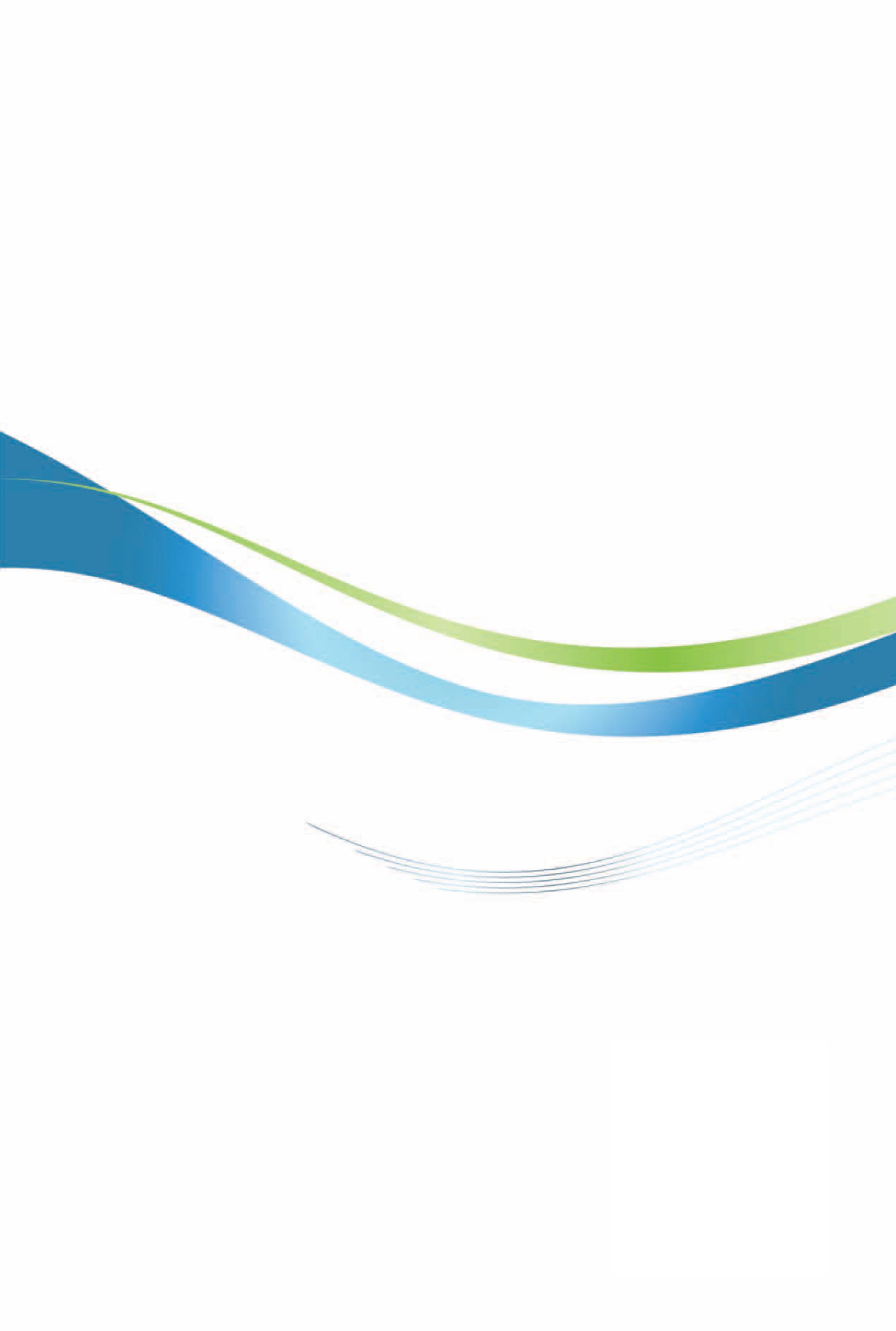 南非投資環境簡介Investment Guide to South Africa經濟部投資促進司  編印感謝駐南非代表處經濟組協助本書編撰自  然 人  文自  然 人  文地理環境位於非洲大陸最南端、西濱大西洋、南臨印度洋、北界納米比亞、波札那、辛巴威、東北界莫三比克，史瓦帝尼、賴索托在其境內國土面積121萬9,090平方公里氣候溫和乾燥、年均溫約攝氏20度種族以祖魯及索托人為主人口結構共6,006萬人；黑人占80.2%、白人8.4%、雜色人約8.8%、印度及亞裔約2.5%教育普及程度普及，識字率86.6%（2020）語言計12種官方語言（新增手語），但官方及商業活動以英文為主宗教天主教、基督教及回教等首都及重要城市行政首都為普利托利亞（Pretoria）、司法首都為布魯芳登（Bloemfontein）、立法首都為開普敦（Cape Town），另約翰尼斯堡（Johannesburg）、德班（Durban）、伊莉莎白港（Port Elizabeth）及東倫敦（East London）為重要城市政治體制民主共和投資主管機關貿工競爭部（Department of Trade, Industry and Competition）所屬投資司（InvestSA）經  濟  概  況經  濟  概  況幣制Rand（南非幣：蘭特）國內生產毛額US$4,600億（2022）經濟成長率2.1%（2022）平均國民所得US$7,055（2022）匯率US$1＝19.76南非幣（2022.05）利率央行重貼現利率8.25%（2022.05）通貨膨脹率6.8%（2022.04）產值最高前五種產業金融服務業、運輸倉儲業、礦業、汽車業、石化業出口總金額US$ 1,118.6億（2022）主要出口產品礦產及加工品、貴金屬、汽車、基礎金屬、機械設備及零件、電子設備及零件、化學品主要出口國家中國大陸、德國、美國、英國、日本、印度、波札那、莫三比克、納米比亞、荷蘭進口總金額US$1,011.3億（2022）主要進口產品機械設備及零件、電子設備及零件、影音設備及零件、礦產加工品、化學品、汽車及零配件主要進口國家中國大陸、德國、美國、印度、沙烏地阿拉伯、奈及利亞、英國、日本、泰國程序所需時間費用1. 	向CIPC申請公司登記5~7天175南非幣2. 	開立銀行帳戶1~2天無3. 	向國稅局（SARS）申請公司稅號登記，包括加值稅（VAT）及員工薪資扣繳（PAYE）等事項12天無4. 	向勞工部申請登記失業保險基金（UIF）4天無5. 	向CIPC申請登記職業傷害賠償登記約10天無可課稅所得（Taxable income）所得稅率R0     – R205,90018%R205,901 – R321,60026%R321,601 – R455,10031%R455,101 – R584,20036%R584,201 – R744,80039%R744,801– R1,577,30041%R1,577,301以上45%可課稅收入（Taxable Income）稅率R83,100以下0%R83,101 – R365,0007%R365,001 – R550,00021%R550,001以上27%可課稅之營業額稅率R335,000以下0%R335,001 – R500,0001%R500,001 – R750,0002%R750,001以上3%資產價值稅率R1,000,000以下免稅R1,000,001----- R1,375,0003%R1,375,001---- R1,925,000R11,250+6%*超過部分R1,925,001---- R2,475,000R44,250+8%*超過部分R2,475,001---- R1,100,000R88,250+11%*超過部分R1,100萬以上R1,026,000+13%*超過部分年度金額20089,88520097,624.4920103,693.2720114,139.2820124,626.0220138,118.1520145,740.6520151,521.1420162,215.3120171,371.9320185,470.6920194,62520203,20020214,130年度件數金額（千美元）19861350198819631990213,012199144,52319930415199547,289199632,2401999133120001507200319200445,158200501,9942006027,860200706,852201206,177201424,309201500201600201702822018075220191 3,569 20200020211 5,370 2022036,808總計26128,770年　　度業　　別1952-20221952-2022202220222021202120202020年　　度業　　別件數金額件數金額件數金額件數金額合計26128,770036,8081 5,370 0 0 農林漁牧業00000 0 0 0 礦業及土石採取業1292000 0 0 0 製造業1572,618036,8081 1,370 0 0     食品製造業32,143000 0 0 0     飲料製造業00000 0 0 0     菸草製造業00000 0 0 0     紡織業262,476036,8080 0 0 0     成衣及服飾品製造業2917000 0 0 0     皮革、毛皮及其製品製造業00000 0 0 0     木竹製品製造業00000 0 0 0     紙漿、紙及紙製品製造業21,119000 0 0 0     印刷及資料儲存媒體複製業00000 0 0 0     石油及煤製品製造業00000 0 0 0     化學材料製造業00000 0 0 0     化學製品製造業11,813000 0 0 0     藥品製造業00000 0 0 0     橡膠製品製造業00000 0 0 0     塑膠製品製造業00000 0 0 0     非金屬礦物製品製造業1926000 0 0 0     基本金屬製造業00000 0 0 0     金屬製品製造業0415000 0 0 0     電子零組件製造業00000 0 0 0     電腦、電子產品及光學製品製造業00000 0 0 0     電力設備製造業32,133001 1,370 0 0     機械設備製造業00000 0 0 0     汽車及其零件製造業1676000 0 0 0     其他運輸工具製造業00000 0 0 0     家具製造業00000 0 0 0     其他製造業00000 0 0 0     產業用機械設備維修及安裝業00000 0 0 0 電力及燃氣供應業00000 0 0 0 用水供應及污染整治業00000 0 0 0 營造業00000 0 0 0 批發及零售業649,490000 4,000 0 0 運輸及倉儲業17000 0 0 0 住宿及餐飲業00000 0 0 0 資訊及通訊傳播業00000 0 0 0 金融及保險業00000 0 0 0 不動產業36,363000 0 0 0 專業、科學及技術服務業00000 0 0 0 支援服務業00000 0 0 0 公共行政及國防；強制性社會安全00000 0 0 0 教育服務業00000 0 0 0 醫療保健及社會工作服務業00000 0 0 0 藝術、娛樂及休閒服務業00000 0 0 0 其他服務業00000 0 0 0 